BAŞKENT ÜNİVERSİTESİBİYOMEDİKAL MÜHENDİSLİĞİBÖLÜMÜFAALİYET RAPORU(1 Ekim 2018-30 Eylül 2019)İçindekiler1. GENEL BİLGİLER	11.1.Genel Bilgi ve Bölümün Tarihçesi	11.2. Akademik ve Sosyal Haberler	12. KADRO	32.1.  Tam Zamanlı Akademik Personel	32.2. Yarı Zamanlı Akademik Personel	42.3. Araştırma Görevlileri	42.4. İdari Personel	43. ÖĞRENCİLER	53.1. Yeni Gelen Öğrenci İstatistikleri	54. MEZUNLAR	85. ÖĞRETİM	105.1. Ders Programı	105.2. 2017-2018 Güz Yarıyılı Açılan Dersler ve Öğretim Elemanları	135.3. 2017-2018 Bahar Yarıyılı Açılan Dersler ve Öğretim Elemanları	175.4. Okutulan Derslerin Öğretim Elemanı Statüsüne Göre Kredi Bazında Paylaşımı	216. BİLİMSEL FAALİYETLER	236.1. Yayınlar	236.2. Bildiriler	266.3. Uluslararası ve Ulusal Bilimsel Toplantılardaki Görevler	296.4. Bölümde Düzenlenen Seminerler	296.5. Projeler	316.6. Doktora ve Yüksek Lisans Tezleri	346.7. Bilimsel Yayınlarda Hakemlik Faaliyetleri	357. DİĞER FAALİYETLER	368. ÖĞRENCİ FAALİYETLERİ	388.1. Bitirme Projeleri	388.2. Öğrenci Stajları	408.3. ERASMUS Değişim Programı	429. Araştırma Laboratuvarları	421. GENEL BİLGİLER1.1.Genel Bilgi ve Bölümün TarihçesiSon çeyrek asırda tıp ve sağlık bilimleri ile mühendislik bilimleri arasında gerekli koordinasyonu tesis ederek sağlık alanındaki problemlerin çözümünü sağlamak üzere disiplinler arası (özellikle temel mühendislik bilimleri ile yaşam bilimleri gibi) eğitim modellerinin uygulandığı eğitim programlarına önemle ihtiyaç duyulmuştur. Ülkemizde de konu ile ilgili olarak gerekli hazırlıklar yapılarak 2000-2001 eğitim-öğretim döneminde Başkent Üniversitesi bünyesinde ülkemizin ilk lisans düzeyinde eğitim veren “Biyomedikal Mühendisliği” Bölümü eğitim hayatına başlamıştır. İzleyen yıllarda (2005 yılından itibaren) aynı Bölümde, Fen Bilimleri Enstitüsü’ne bağlı yüksek lisans/doktora eğitim programı açılmıştır. Biyomedikal Mühendisliği Bölümü’nde temel olarak biyomedikal ekipman ve donanımlar ile biyomalzeme esaslı konu ve kavramlar hakkında teorik ve pratik eğitim programaları öğrencilere aktarılmaktadır. Bu kapsamda alt başlık olarak özellikle sağlık alanında teşhis ve tedavi amaçlı kullanılan mekanik, elektronik cihaz ve sistemler ile fonksiyon kaybı olan doku/organlara destek sağlayan, ya da tamamen fonksiyonlarını yitirenlerin yerine kullanılabilen yapay organ/dokuların tasarım, üretim, geliştirme ve teknik işletme faaliyetleri hakkında eğitim verilmektedir. Buradaki eğitimin temel amaç ve hedefi; günümüzde sağlık sektöründe ihtiyaç duyulan binlerce farklı tıbbi cihaz, malzeme ve sistemin tasarımı-geliştirilmesi konusunda görev alacak, bu sistemlerin verimli bir şekilde kullanılmasını sağlayabilecek gerekli teknik ve bilimsel bilgi birikimine sahip elemanlara ve ileri düzey araştırmacılara duyulan ihtiyacın her geçen gün artmakta olmasıdır. Bu ihtiyaçlar doğrultusunda bölümümüzde; temel bilimler, yaşam bilimleri (Tıbbi Biyoloji, Fizyoloji, İnsan Anatomisi ve Fizyolojisi, Biyokimya) derslerinden sonra, başta elektrik-elektronik mühendisliği alanından olmak üzere, bilgisayar ve makine mühendisliği alanlarından seçilen dersler ile biyomedikal mühendisliği ana çalışma alanlarından dersler bulunmaktadır. Öğrencilerimizin biyomedikal mühendisliği çalışma alanlarından en az birinde derinlemesine bilgi birikimi oluşturabilmesi için çok sayıda teknik seçimlik dersimiz mevcuttur.   Bunların yanında, öğrencilerimiz, birisi tam teşekküllü hastanede diğeri biyomedikal alanda çalışan ve üretim yapan şirketlerde olmak üzere iki dönem yaz stajı eğitimine katılmaktadır. Son sınıfta ise öğrencilerimizden, öğrenim hayatları boyunca edindikleri bilgi ve becerileri kullanarak tasarım ve geliştirme odaklı bir bitirme projesi yapmaları beklenmektedir. Öte yandan Bölümümüz öğretim elemanları biyomedikal enstrümantasyon ve görüntüleme, biyomedikal işaret ve görüntü işleme, biyosensörler, biyomalzeme, nanobiyoteknoloji, fizyolojik sistemlerin modellenmesi ve klinik mühendisliği konularında uzmanlıklara sahiptirler. Ayrıca, üniversitemizin tıp ve diş hekimliği fakülteleri, eğitim ve sağlık bilimleri fakültelerinden öğretim üyeleri derslerimize ve araştırma faaliyetlerimize destek vermektedir. Son olarak Başkent Üniversitesi Hastanelerinin olanaklarından ve bilgi, deneyim ve birikimlerinden yararlanabiliyor olmamız bölümüze önemli katkılar sağlamaktadır. 1.2. Akademik ve Sosyal HaberlerÖğretim elemanlarımız bu eğitim öğretim döneminde, aşağıda ayrıntıları verilen, çok sayıda uluslararası ve ulusal yayına imza atmış, projelerde yer almış, çok sayıda bilimsel kuruluş ve dergiler için hakemlik faaliyetleri yürütmüş ve ülkemizin bilimsel ilerlemesi için katkılar sunmuştur. Bu eğitim öğretim dönemi içinde kadrolu elemanlarımızdan Dr. Mehmet Yüksekkaya ve asistanlarımızdan Dr. Orhan Erdem Haberal, öğretim üyesi kadrosuna yükseltilmiş, asistanlarımızdan Tansel Uyar doktorasını tamamlayarak, Doktor ünvanını almıştır. Ayrıca, bu yıl içerisinde 3 yeni asistanımız göreve başlamıştır.  Geleneksel olarak her yılsonunda düzenlenen bitirme projeleri yarışması ve sergimiz bu yılda haziran ayı içerisinde gerçekleştirilmiştir. Bölümümüz, Mühendislik Fakültesi 20178-2019 yılı Bitirme Projeleri Sergisine 20 adet Bitirme projesi ile katılım sağlamıştır. Bu projelerden, Dr. Öğr. Üyesi Mehmet Yüksekkaya danışmanlığında gerçekleştirilen; “Mini Floresan Mikroskop Tasarımı” konulu proje seçici kurul tarafından birincilik, Dr. Öğr. Hüseyin Kurtuldu danışmanlığında gerçekleştirilen “Dinamik Işık Saçılımı ile Parçacık Büyüklük Belirleyici” konulu proje ikincilik ve Dr. Öğretim Üyesi Dilek Çökeliler Serdaroğlu danışmanlığında “Nanomalzeme Temelli Sensör Yapılandırma ve Tayin Sınırı Belirleme” konulu proje ise üçüncülük ödülü almaya hak kazanmıştır. Bitirme projelerimizden ikisi 2209B Sanayiye Yönelik Lisans Bitirme Tezi Destekleme Programı kapsamında TÜBİTAK desteği almıştır. Halen mevcut olan ERASMUS öğrenci ve akademisyen değişim programı anlaşmalarımıza, Almanya’dan University of Applied Sciences Oldenburg, Ostfriesland Wilhelmshave, Slovakya’dan Slovakya Teknik Üniversitesi ve Riga Teknik Üniversitesi ile yapılan ERASMUS anlaşmaları eklenmiştir. ERASMUS kapsamında bu yıl 5 öğrencimiz Almanya’da düzenlenecek olan bir yaz okuluna katılacaklardır. Bölümümüz öğretim üyelerinden Doç. Dr. Dilek Çökeliler Serdaroğlu, Doç. Dr. İ. Cengiz Koçum ve Dr. Öğr. Üyesi Mehmet Yüksekkaya da aynı yaz okulunda dersler vereceklerdir.Mezunlarımız ile iletişimin güçlendirilmesi ve onlardan alınan geri dönüşler ile bölümüz müfredatının iyileştirilebilmesi amacı ile gerçekleştirilen ve geleneksel hale gelen mezun buluşmamız, Eylül ayında gerçekleştirilecektir.2. KADRO2.1.  Tam Zamanlı Akademik PersonelProf. Dr. Emir Baki DENKBAŞ (Bölüm Başkanı), Lisans ve yüksek lisans Hacettepe Üniversitesi, Kimya Mühendisliği, Doktora Hacettepe Üniversitesi, Biyomühendislik.Doç. Dr. İ. Cengiz KOÇUM, Lisans, ODTÜ Çevre Mühendisliği; Yüksek Lisans, Hacettepe Üniversitesi Biyomühendislik Anabilim Dalı; Doktora, Hacettepe Üniversitesi Biyomühendislik Anabilim Dalı.Doç. Dr. Dilek ÇÖKELİLER SERDAROĞLU, Lisans ve Yüksek Lisans, Hacettepe Üniversitesi Gıda Mühendisliği; Doktora, Hacettepe Üniversitesi Gıda Mühendisliği.Doç. Dr. Ulviye BUNYATOVA, Lisans, Bakü Devlet Üniversitesi BGU Fizik; Bütünleşik Doktora, Bakü  Devlet Üniversitesi BGU ve Lomonosov Moskova Devlet Üniversitesi MGU FizikDr. Öğr. Üyesi Metin YILDIZ, Lisans, Gazi Üniversitesi Elektronik Bilgisayar Eğitimi; Yüksek Lisans, Gazi Üniversitesi Elektronik Bilgisayar Eğitimi; Doktora, Selçuk Üniversitesi Elektrik-Elektronik Mühendisliği.Dr. Öğr. Üyesi Aykut ERDAMAR, Lisans, Ankara Üniversitesi Fizik Mühendisliği; Yüksek Lisans, Ankara Üniversitesi Fizik Mühendisliği; Doktora, Hacettepe Üniversitesi Biyomühendislik Anabilim Dalı.Dr. Öğr. Üyesi Mehmet Feyzi AKŞAHİN, Lisans, Başkent Üniversitesi, Elektrik Elektronik Mühendisliği; Yüksek Lisans, Doktora, Başkent Üniversitesi, Elektrik Elektronik Mühendisliği.Dr. Öğr. Üyesi Hüseyin KURTULDU, Lisans, Yüksek Lisans, ODTÜ Fizik; Doktora, Georgia Institute of Technology, Fizik.Dr. Öğr. Üyesi Mehmet YÜKSEKKAYA, Lisans, Başkent Üniversitesi Elektrik-Elektronik Mühendisliği; Yüksek Lisans, Doktora, Başkent Üniversitesi Elektrik-Elektronik Mühendisliği. Dr. Öğr. Üyesi Orhan Erdem HABERAL, Lisans, Başkent Üniversitesi Biyomedikal Mühendisliği; Yüksek Lisans, Başkent Üniversitesi Biyomedikal Mühendisliği Anabilim Dalı; Doktora, Hacettepe Üniversitesi Biyomühendislik Anabilim Dalı.Dr. Öğr. Üyesi Tansel UYAR, Lisans, Başkent Üniversitesi Biyomedikal Mühendisliği; Yüksek Lisans, Hacettepe Üniversitesi Nanoteknoloji ve Nanotıp Anabilim dalı; Doktora Hacettepe Üniversitesi Biyomühendislik Anabilim Dalı Dr. Öğr. Üyesi Kadir Can ERBAŞ, Lisans, ODTÜ Fizik Öğretmenliği; Yüksek Lisans, ODTÜ Fizik Bölümü Matematiksel Fizik Anabilim dalı; Doktora ODTÜ Fizik Bölümü Matematiksel Fizik Anabilim DalıDr. Öğr. Üyesi Özge Dalmanoğlu, Lisans, ODTÜ Matematik; Yüksek Lisans, Ankara Üniversitesi Matematik Anabilim dalı; Doktora ODTÜ Matematik Anabilim DalıÖğr. Gör. Dr. Güler Ergün EFE, Lisans, ODTÜ Kimya; Yüksek Lisans, Üniversity of Missouri, Columbia, Anorganik Kimya; Doktora, University of Missouri, Columbia, Anorganik Kimya.Öğr. Gör. Dr. Onur KOÇAK, Lisans, Başkent Üniversitesi Biyomedikal Mühendisliği; Yüksek Lisans, Başkent Üniversitesi Biyomedikal Mühendisliği Anabilim dalı; Doktora, Ankara Üniversitesi Elektronik Mühendisliği.2.2. Yarı Zamanlı Akademik PersonelProf. Dr. Mehtap Akçil OkProf. Dr. Bahaettin CengizProf. Dr. Hüseyin Akçay2.3. Araştırma GörevlileriArş. Gör. Tuğçe KANTAR, Lisans, Başkent Üniversitesi Biyomedikal Mühendisliği; Yüksek Lisans Başkent Üniversitesi Biyomedikal Mühendisliği Anabilim dalı; Doktora, Başkent Üniversitesi Biyomedikal Mühendisliği Anabilim dalı (Devam Ediyor).Arş. Gör. Gamze Tilbe ŞEN, Lisans, Hacettepe Üniversitesi Nanoteknoloji ve Nanotıp Anabilim dalı; Doktora, Başkent Üniversitesi Biyomedikal Mühendisliği Anabilim dalı (Devam Ediyor).Arş. Gör. Burcu OLTU, Lisans, Başkent Üniversitesi Biyomedikal Mühendisliği; Yüksek Lisans Başkent Üniversitesi Biyomedikal Mühendisliği Anabilim dalı (Devam Ediyor)Arş. Gör. Büşra Kübra KARACA, Lisans, Başkent Üniversitesi Biyomedikal Mühendisliği; Yüksek Lisans Başkent Üniversitesi Biyomedikal Mühendisliği Anabilim dalı (Devam Ediyor)Arş. Gör. Aynur Didem OKTAN, Lisans, Başkent Üniversitesi Biyomedikal Mühendisliği; Yüksek Lisans Başkent Üniversitesi Biyomedikal Mühendisliği Anabilim dalı (Devam Ediyor)Arş. Gör. Atakan IŞIK, Lisans, Başkent Üniversitesi Biyomedikal Mühendisliği; Yüksek Lisans Başkent Üniversitesi Biyomedikal Mühendisliği Anabilim dalı (Devam Ediyor)Arş. Gör. Kübra KIRALİ, Lisans, Pamukkale Üniversitesi Biyomedikal Mühendisliği; Yüksek Lisans Başkent Üniversitesi Biyomedikal Mühendisliği Anabilim dalı (Devam Ediyor)Arş. Gör. Selin VULGA, Lisans, Başkent Üniversitesi Biyomedikal Mühendisliği; Yüksek Lisans Başkent Üniversitesi Biyomedikal Mühendisliği Anabilim dalı (Devam Ediyor)2.4. İdari PersonelIşıl UĞUR Biyomedikal Mühendisliği Bölüm Sekreteri 3. ÖĞRENCİLER 3.1. Yeni Gelen Öğrenci İstatistikleri2018-2019 eğitim öğretim yılında bölümümüze yeni kayıt yaptıran öğrencilerimizin %88’i Ankara ilinden, geri kalan %12’si ise Şekil 3.1.’de görülen dağılımla diğer 6 ilimizden gelen öğrencilerden oluşmaktadır. Şekil 3.2.’de ise öğrencilerimizin illere göre dağılımının coğrafi gösterimi verilmiştir. Şekil 3.1. 2018-2019 Akademik yılı yeni kayıt yaptıran öğrencilerin illere göre dağılımı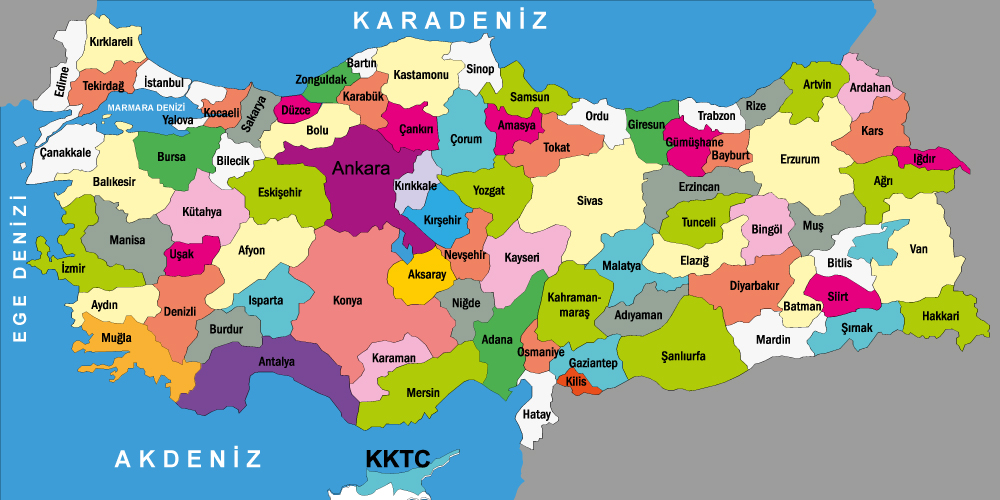 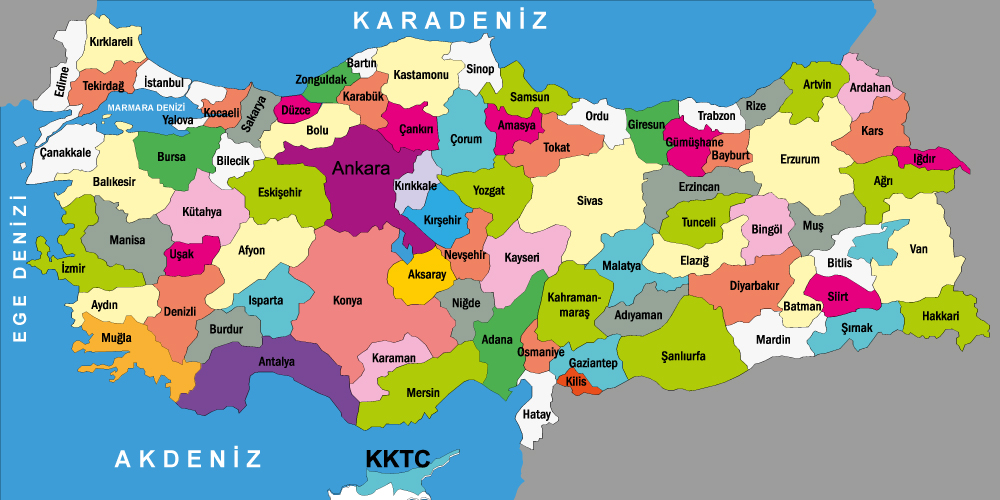 Şekil 3.2. 2018-2019 Akademik yılı yeni kayıt yaptıran öğrenci sayılarının illere göre dağılımının coğrafi gösterimiŞekil 3.3. ‘te yeni kayıt yaptıran öğrencilerimizin mezun oldukları okul türlerine göre sayıları gösterilmiştir. Şekil 3.4.’te ise yeni kayıt yaptıran öğrencilerimizin okul türlerine göre yüzdelik dağılımı görülmektedir. Buna göre öğrencilerimizin  %42’si Özel Temel Lise, %26’sı Anadolu Lisesi (Yabancı Dille Öğretim Yapan ), %22’si Yabancı Dille Öğretim Yapan Özel Lise/Özel Anadolu Lisesi, %6’sı Özel Fen Lisesi, %2’si lise programı ve %2’si Fen Lisesinden gelmiştir.Şekil 3.3. 2018-2019 Akademik yılı yeni kayıt yaptıran öğrenci sayılarının okul türüne göre dağılımı Şekil 3.4. 2018-2019 Akademik yılı yeni kayıt yaptıran öğrenci sayılarının okul türüne göre yüzdelik dağılımı4. MEZUNLAR Tablo 4.1. 2018-2019 Akademik Yılı Mezunları Tablo 4.2. 2018-2019 Betimleyici İstatistikler5. ÖĞRETİM 5.1. Ders ProgramıTablo 5.1.1. 2017 - 2018 Öğretim Yılı Biyomedikal Mühendisliği Bölümü Ders ProgramıT:Teorik Ders Saati
U:Uygulama Saati
K:Kredi
ÖK: Ön Koşul
ECTS: European Credit Transfer System5.2. 2017-2018 Güz Yarıyılı Açılan Dersler ve Öğretim ElemanlarıTablo 5.2.1. Birinci YarıyılTablo 5.2.2. Üçüncü YarıyılTablo 5.2.3. Beşinci YarıyılTablo 5.2.4. Yedinci YarıyılTablo 5.2.5. Teknik Seçimlik Dersler5.3. 2017-2018 Bahar Yarıyılı Açılan Dersler ve Öğretim ElemanlarıTablo 5.3.1. İkinci Yarıyıl Tablo 5.3.2. Dördüncü Yarıyıl Tablo 5.3.3. Altıncı Yarıyıl Tablo 5.3.4. Sekizinci Yarıyıl Tablo 5.3.5. Teknik Seçimlik Dersler 5.4. Okutulan Derslerin Öğretim Elemanı Statüsüne Göre Kredi Bazında PaylaşımıTablo 5.4.1.  2017-2018 Öğretim yılında okutulan derslerin öğretim elemanı statüsüne göre paylaşımı (Kredi bazında)TZ: Tam zamanlı D.S.Ü: Ders Saati Ücretli öğretim elemanları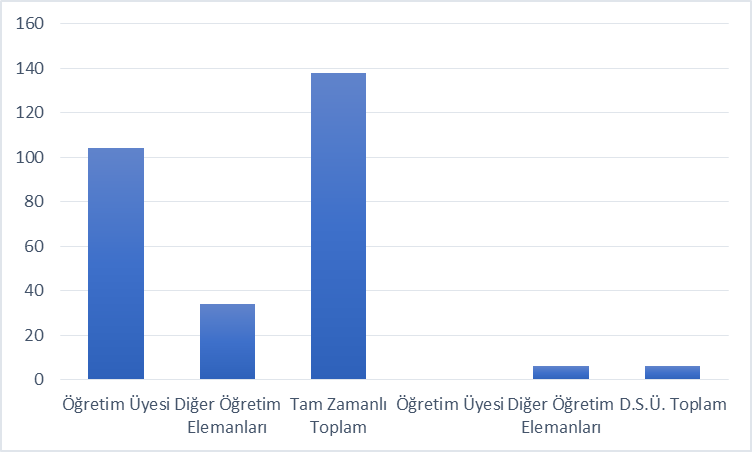 Şekil 5.4.1. 2017-2018 Öğretim Yılında Lisans Programlarında Okutulan Derslerin Tam zamanlı ve Ders Saati Ücretli Öğretim Elemanları Arasında Paylaşımı6. BİLİMSEL FAALİYETLER 6.1. Yayınlar6.2. Bildiriler 6.2.1.Uluslararası Bildiriler6.2.2. Ulusal Bildiriler6.3. Uluslararası ve Ulusal Bilimsel Toplantılardaki GörevlerPanelist Davetli Konuşmacı Doç . Dr. Dilek Çökeliler SerdaroğluOturum BaşkanıTIP TEKNO 2018-Kasım 08-10, 2018-Kuzey Kıbrıs Türk CumhuriyetiDavetli Konuşmacı3RD INTERNATIONAL CONFERENCE ON RECENT ADVANCES IN MATERIAL CHEMISTRY  (ICRAMC-2019) Şubat 13-15, 2019 Chennai, IndiaYaz okulu Davetli KonuşmacıHacettepe Üniversitesi, Ankara Mayıs 22-24, 2019 AFİNİTE TEMELLİ SENSÖRLER UYGULAMALI YAZ OKULUÖğr. Gör.  Dr. Onur KOÇAKDavetli KonuşmacıFuture Medicine 2018  ,  8 -9-10 Ekim 2018, Tobb Etu, AnkaraDüzce Üniversitesi, Biyomedikal Mühendisliği Bölümü Topluluk etkinliği, “BİYOMEDİKAL MÜHENDİSLİĞİNDEAR&GE ÇIKIŞLI ÜRETİM” , 09.04.2019, Düzce Üniv, Düzce Dr Öğr. Üyesi Mehmet YüksekkayaOturum Başkanı4th International Conference on Engineering Technology and Applied Sciences 2019, Kiev, Ukrayna 24-28 Nisan 2019International Congress on Human-Computer Interaction, Optimization and Robotic Applications HORA 2019, Ürgüp, Nevşehir, Türkiye 5-7 Temmuz 20196.4. Bölümde Düzenlenen Seminerler Bölüm Tarafından Düzenlenen Bilimsel SeminerlerTablo 266.5. Projeler 6.5.1. Bölümde Yürütülen Araştırma Projeleri1) Proje Adı 			: Baskent University Center of Health Innovation Yönetici			: Başkent Üni. TTODanışman			: Doç. Dr. Dilek Çökeliler SerdaroğluBaşlangıç			: 2018	Bitiş				: Devam etmektedir.Destekleyen Kuruluş	: Ankara Kalkınma Ajansı2) Proje Adı 			: Kanda Dolaşan Tümör Hücresinin Kuvars Akord Çatalı İmmünosensörle TayiniYönetici			: Doç. Dr. Mesut Tez (Ankara Numune Hastanesi)Araştırmacı			: Doç. Dr. Dilek Çökeliler SerdaroğluBaşlangıç			: 15/10/2018	Bitiş				: Devam etmektedir.Destekleyen Kuruluş	: TÜBİTAK 1001 (118S614)3)Proje Adı 			: Omurga Diskektomi Ameliyatları için Plazma Tabanlı Cerrahi Alet Tasarımı ve GerçeklemesiYönetici			: Doç. Dr. Dilek Çökeliler SerdaroğluAraştırmacı 			: Doç. Dr. İ. Cengiz KoçumBaşlangıç			: 01/05/2017Bitiş				: 01 /11/2019Destekleyen Kuruluş	: TÜBİTAK 1001 (116E144)4) Proje Adı 			: Fibronektin ile Kaplanmış Titanyum ve Zirkonya Yüzeylerde Fibroblast Hücre Proliferasyonun in vitro İncelenmesiYönetici			: Başkent Üniversitesi Diş Hekimliği Fakültesi-Dr. Elif İnönüAraştırmacı			: Doç. Dr. Dilek Çökeliler SerdaroğluBaşlangıç			: 2017	Bitiş				: Devam ediyor.Destekleyen Kuruluş	: Başkent Üniversitesi BAP Projesi (BAP, D-KA17/22)5) Proje Adı 			: Narkotik Ajan Tayininde Kullanılmak Üzere Nefes FigürüYaklaşımı ile Yüzey Modifiye Edilmiş Elektrokimyasal Sensör Sisteminin Geliştirilmesi.Yönetici			: Prof. Dr. Emir Baki DenkbaşAraştırmacılar		: Dr. Betül Bozdoğan				  Dr. Erdem Haberal				  Beste Sahra Cihangiroğlu				  Gizem DabanBaşlangıç			: 2019	Bitiş				: Değerlendirme Sürecinde.Destekleyen Kuruluş	: Başkent Üniversitesi BAP Projesi6) Proje Adı 			: Meme kanseri tedavisinde kullanılmak üzere vücutta tamamıyla bozunabilen, manyetik özellikli, genetik malzeme taşıyan biyopolimerik çok fonksiyonlu taşıyıcıların geliştirilmesi ve tedavi etkinliklerinin değerlendirilmesiYönetici			: Prof. Dr. Emir Baki DenkbaşAraştırmacılar		: Prof. Dr. Erkan Yurtçu				  Prof. Dr. Şeyda Çolak				  Prof. Dr. Özlem Darcansoy İşeri 				  Dr. Tansel Uyar				  Dr. Tayfun Vural				  Uzm. Erkan ErmişDanışman			: Prof. Dr. Bülent ÖzpolatBaşlangıç			: 2019	Bitiş				: Değerlendirme Sürecinde.Destekleyen Kuruluş	: TÜBİTAK7)Proje Adı 			: Omurga Diskektomi Ameliyatları için Plazma Tabanlı Cerrahi Alet GeliştirilmesiYönetici			: Doç. Dr. İ. Cengiz KoçumAraştırmacı			: Doç. Dr. Dilek ÇökelilerBaşlangıç			: 2013	Bitiş				: 2019Destekleyen Kuruluş	: Başkent Üniversitesi BAP Projesi (A13/FM-12)8)Proje Adı 			: Peptit Kaplı ve Kemoterapötik İlaç Yüklü Süperparamanyetik Demiroksit Nanopartiküllerin (SPDON) Sentezi ve Glioblastoma Hücre Hatlarında Kullanılmak Üzere Hipertermi Maruziyet Sisteminin GeliştirilmesiYönetici			: Yrd. Doç. Dr. Göknur GÜLER ÖZTÜRK (Gazi Üniv. Tıp Fak. Biyofizik Ad.)Araştırmacı 			: Doç. Dr. İ. Cengiz KoçumBaşlangıç			: 01/09/2018Bitiş				: 01/09/2020Destekleyen Kuruluş	: TÜBİTAK 1003 (118S027)9) Proje Adı 			: Kanda Dolaşan Tümör Hücrelerinin Kuvars Akord Çatalı Tabanlı İmmunosensörle TayiniYönetici			: Prof. Dr. Mesut Tez (Ankara Üni. Numune Hastanesi)Danışman			: Doç. Dr. İ. Cengiz KoçumBaşlangıç			: 2018Bitiş				: Devam ediyor.Destekleyen Kuruluş	: TÜBİTAK100110) Proje Adı 			: C-Kollu Skopi Cihazı İçin Portatif Evrensel Lazer İşaretleyici ve Güvenli Alan SaptayıcıYönetici			: Salih Beyaz/ Hüseyin KurtulduBaşlangıç			: 2018Bitiş				: Devam ediyor.Destekleyen Kuruluş	: Başkent Üniversitesi BAP Projesi11)Proje Adı 			: Spektral Çözünürlüklü 3D Optik Tarama SistemiYönetici			: Hüseyin KurtulduBaşlangıç			: 01/03/2018Bitiş				: 04/02/2019Destekleyen Kuruluş	: TÜBİTAK 1005 (116M131)6.5.2. TÜBİTAK Desteği Alan Bitirme Projeleri6.6. Doktora ve Yüksek Lisans Tezleri Tablo 6.6.1. Bölüm Öğretim Elemanları Tarafından Yönetilen Doktora TeziTablo 6.6.2. Bölüm Öğretim Elemanları Tarafından Yönetilen Yüksek Lisans Tezi6.7. Bilimsel Yayınlarda Hakemlik Faaliyetleri Tablo 6.7.Bilimsel Yayınlarda Hakemlik Faaliyetleri7. DİĞER FAALİYETLER  Tablo 7.1. İdari GörevlerTablo 7.2. Birim İçerisinde Kurulan Komisyonlar Tablo7.3. Bölüm Elemanlarının Mesleki Kuruluşlarda Üyelik ve İdari Görev / Üniversite Dışı Kurul ve Üyelikler 8. ÖĞRENCİ FAALİYETLERİ8.1. Bitirme ProjeleriTablo 8.1. Öğrenci Bitirme Projeleri Konuları ve Danışmanları TÜBİTAK
Bilim İnsanı Destek Programları Başkanlığı
2242 Üniversite Öğrencileri Araştırma Proje Yarışmaları (24-27 Haziran 2019)Ankara Bölge SergisiTÜBİTAK Bilim İnsanı Destek Programları Başkanlığı tarafından düzenlenen, 2242 “Üniversite Öğrencileri Araştırma Proje Yarışmaları” bölge seçmelerinde, Ankara Bölgesi’nde Başkent Üniversitesi, Biyomedikal Mühendisliği Bölümü öğrencilerinden Semih Sönmez ve Furkan Suat Dağlı adlı öğrencilerimiz Danışmanları Prof. Dr. Emir Baki Denkbaş yönetiminde “İkincilik Ödülü” almaya hak kazanmışlardır.Bartın Üniversitesi, III. ArGe Proje Pazarı, üçüncülük ödülü ,Doç.Dr. Dilek Çökeliler Serdaroğlu,  25-26 Nisan 2019 “Nanoteknoloji Uygulamaları İçin Yerli Üretim Nanopartikül Sentezleme Cihazı: Nanodevice” Proje ekibi diğer üyeler: Dilara Aykutlu, Berkay Okursoy, İsmail Cengiz Koçum,Bartın Üniversitesi, III. ArGe Proje Pazarı, mansiyon ödülü,  Nura Brimo, 25-26 Nisan 2019 “Tohum Çimlendirme Kayıplarının Önlenmesinde Yeni Bir Yaklaşım: Soğuk Plazma Işıması”, Proje ekibi diğer üyeler: Ali Ergün, Danışman: Dilek Çökeliler Serdaroğlu,Bartın Üniversitesi, III. ArGe Proje Pazarı, mansiyon ödülü, Hasan Berk (2. Sınıf öğrencimiz)  .”HybAD: Oto analizör ve santrifüj cihazının LoD ile tek bir platformda taşınabilir, ekonomik ve temiz enerji tüketimli bir model haline getirilmesi” – Proje ekibi diğer üyeler: Efekan Tombaklar, Sinan Emre,  Danışman: Dilek Çökeliler Serdaroğlu,8.2. Öğrenci StajlarıTablo 8.2.1 BME 300 Staj Yerleri Tablo 8.2.2 BME 400 Staj Yerleri 8.3. ERASMUS Değişim Programı8.3.1. Öğrencilerin ERASMUS Faaliyetleri 8.3.2. Öğretim Elemanlarının ERASMUS FaaliyetleriDoç. Dr. İ. Cengiz KOÇUM, Doç. Dr. Dilek ÇÖKELİLER SERDAROĞLU ve Dr. Öğr. Üyesi Mehmet YÜKSEKKAYA Avrupa Birliği çerçevesinde desteklenen SOCRATES/ERASMUS Hayat Boyu Öğrenme Programı kapsamında JADE HOCHSCUHULE Üniversitesinde 25 Ağustos-09 Eylül 2019 tarihleri arasında düzenlenmiş olan Biyomedikal Mühendisliği Uluslararası Yaz Okulunda ders vermişlerdir. 9. Araştırma LaboratuvarlarıBiyomedikal Entrümantasyon LaboratuvarıBiyomalzeme ve Nanoteknoloji Laboratuvarıİleri Görüntüleme LaboratuvarıKardiyovasküler Mühendislik LaboratuvarıBiyomekanik ve Mukavemet LaboratuvarıMekatronik LaboratuvarıSıra NoAdıSoyadıKredi Toplamı/AKTSMezuniyet Tarihi1ERDEM TOLGAKOÇ24024.1.20192SENEMDOĞAN24024.1.20193ORKUNKARACA2418.2.20194GÖZDE GİZEMÇULHA24024.6.20195İLKİNÜNAL24113.6.20196ELİFYEMENİCİLER24013.6.20197DURUKANSÖNMEZ24113.6.20198ELİF DİLARAGERMEÇ24013.6.20199NURİ MERTAYGER2418.2.201910ASLIHANİLDENİZ24013.6.201911UTKANKAMACI24013.6.201912EZGİPASTIRMACIOĞLU24024.1.201913TUĞBAGÜLERMAN24013.6.201914GÜLNİHALÖZEL24013.6.201915ÖZGE YAĞMURÇABIK2408.2.201916SEMİHÇAKMAK24013.6.201917İLAYDA CERENKUTLU24113.6.201918SEMİHSÖNMEZ24024.6.201919NURSEL BAŞAKÇELİK24013.6.201920SÜMEYYENURSEPETCİ24013.6.201921IŞILKARAKURT24013.6.201922RÜMEYSAEKİCİ24113.6.201923EZGİ İREMSAĞLAM24013.6.201924REMZİ ONURŞİŞMAN24013.6.201925ÖZGENAYİR24013.6.201926KÜBRAKOÇAK24013.6.201927AYÇA İDİLTAN24013.6.201928EMRE CANEMER15113.6.201929MERVE NİLYAMANDIR24013.6.201930KÜBRAGÖZALICI24013.6.201931AYÇANURTEKİN24213.6.201932BÜŞRAKÜÇÜK24213.6.201933CEMİLEYILMAZ24013.6.201934BUKETŞAHİN24013.6.20192018-2019 Öğretim YılıMezuniyet Ortalaması2,54Standart Sapma0,48En Yüksek Ortalama3,76En Düşük Ortalama2,00Ort. Öğrenim Süresi (Dönem)9,08Üniversite Zorunlu DersleriÜniversite Zorunlu DersleriTUKECTSORY100Üniversite Hayatına Giriş1-11Birinci Yarıyıl (Güz)Birinci Yarıyıl (Güz)TUKECTSBİL101Bilgisayar Yazılımı I3135BİL105Programlama Laboratuvarı I-212BME111Biyomedikal Mühendisliğine Giriş2-22FİZ103Mekanik Laboratuvarı-212FİZ105Genel Fizik I3135KİM110Genel Kimya3134KİM116Genel Kimya Laboratuvarı-212MAT151Matematiksel Analiz I4146TÜRK101Türk Dili I2-22İkinci Yarıyıl (Bahar)İkinci Yarıyıl (Bahar)TUKECTSBME112Biyolojik Bilimlere Giriş3135BME114Biyokimya3136ENG199Advanced Englısh I4-44FİZ104Elektrik Laboratuvarı-212FİZ110Genel Fizik II3135MAT152Matematiksel Analiz II (ÖK: MAT151)4146TÜRK102Türk Dili II2-22Üçüncü Yarıyıl (Güz)Üçüncü Yarıyıl (Güz)TUKECTSATA201Atatürk İlkeleri Ve İnkılap Tarihi I2-22BME207Biyomedikal Mühendisliğinde Bilgisayar Uygulamaları2236BME209İnsan Anatomisi ve Fizyolojisi3135BME221Devre Teorisi3246BME242Biyomalzeme3135MAT291Doğrusal Cebir Ve Diferansiyel Denklemler(ÖK: MAT152)3136Dördüncü Yarıyıl (Bahar)Dördüncü Yarıyıl (Bahar)TUKECTSATA202Atatürk İlkeleri Ve İnkılap Tarihi II2-22BME214Matematiksel Fizyoloji3136BME216Elektronik (ÖK: BME221)3247BME218Elektromanyetik Teori2236ENG200Advanced Englısh II (ÖK: ENG199)4-44GSBHSHSeçmeli Güzel Sanatlar/İlk Yardım-211SOS203Ekonomi3-34Beşinci Yarıyıl (Güz)Beşinci Yarıyıl (Güz)TUKECTSBMEXXXTeknik Seçimlik I3-35BME313Biyomekanik2125BME315Medikal Elektronik (ÖK: BME216)3247BME317Biyomedikal Enstrümantasyona Giriş (ÖK: BME216)3135BME319Mikrodenetleyiciler (ÖK: BME218)2236BME327Biyomedikal Enstrümantasyon Laboratuvarı (ÖK: BME216)-212Altıncı Yarıyıl (Bahar)Altıncı Yarıyıl (Bahar)TUKECTSBMEXXXTeknik Seçimlik II3-35BMEXXXSosyal Seçimlik3-33BME300Staj I---2BME322Tıbbi Görüntüleme Sistemleri I3136BME331Sinyaller ve Sistemler3136BME336Tıbbi Sistem Tasarımı ve Proje Yönetimi2234ENG330Developıng Englısh Language Skılls3134Yedinci Yarıyıl (Güz)Yedinci Yarıyıl (Güz)TUKECTSBMEXXXTeknik Seçimlik III3-35BMEXXXTeknik Seçimlik IV3-35BMEXXXTeknik Seçimlik V3-35BME428Biyomedikal İşaret İşleme I (ÖK: BME331)3136BME495Bitirme Projesi I (ÖK: *)-426SOS406İş Hukuku ve Etik2-23 Sekizinci Yarıyıl (Bahar)Sekizinci Yarıyıl (Bahar)TUKECTSBMEXXXTeknik Seçimlik VI3-35BMEXXXTeknik Seçimlik VII3-35BME400Staj II (ÖK: BME300)---2BME406Biyoistatistik2123BME433Klinik Mühendisliği3-35BME496Bitirme Projesi II (ÖK: BME495)-426ENG460Presentation Skills3134Teknik Seçimlik DerslerTeknik Seçimlik DerslerTUKECTSBME329Elektromanyetik Teori (ÖK: MAT291)3135BME355Bilgisayar Destekli Tasarım2235BME408Sayısal Analiz Ve Algoritmalar3-35BME410Biyoteknoloji3-35BME412Tıbbi Görüntüleme Sistemleri II  (ÖK: BME322)3-35BME418Mikroskopik Görüntülemeye Giriş3135BME420Tıbbi Bilişim3-35BME425Fizyolojik Kontrol Sistemleri3-35BME429Biyomedikal İşaret İşleme II (ÖK: BME428)3135BME430Genetik Teknolojisi3-35BME435Biyomedikal Mühendisliğinde Seçme Konular I3-35BME437Biyomedikal Enstrümantasyon II (ÖK: BME317)3-35BME440Biyomedikal Mühendisliğinde Seçme Konular II3-35BME449Mikrodenetleyici Uygulamaları (ÖK: BME319)3135BME450Üretim Teknolojileri3-35BME452Biyouyumluluk ve Karakterizasyon Teknikleri3-35BME454Mikro Akışkanlar ve Biyomedikal Uygulamaları3135BME460Akışkanlar Mekaniği3-35BME465Nanoteknolojiye Giriş3-35BME480Çeviriciler Ve Biyomedikal Uygulamaları3-35BME481Biyomedikal Görüntü İşleme (ÖK: BME331)3135BME482Biyomedikal Optik3135BME483Kardiyovasküler Enstrümantasyon3135Sosyal Seçimlik DerslerSosyal Seçimlik DerslerTUKECTSSOS302Yatırım Planlaması3-33SOS335Sağlık Kurumları İşletmeciliği3-33SOS404İşletme3-33SOS413Pazarlama Yönetimi3-33SOS421Toplam Kalite Yönetimi3-33Dersin KoduDersin AdıDUKÖğretim ElemanıBİL101-10Bilgisayar Yazılımı I313Öğr.Gör. Ahmet HayranBİL101-11Bilgisayar Yazılımı I313Öğr.Gör. Buğra ÇakırBİL101-12Bilgisayar Yazılımı I313Öğr. Gör. Dr. Faruk TokdemirBİL105-02Programlama Laboratuvarı I-21Öğr. Gör. Dr. Faruk TokdemirBİL105-08Programlama Laboratuvarı I -21Öğr. Gör. Dr. Faruk TokdemirBİL105-09Programlama Laboratuvarı I-21Öğr. Gör. Dr. Muhammet YorulmazBİL105-10Programlama Laboratuvarı I -21Öğr.Gör. Oğul GöçmenBİL105-11Programlama Laboratuvarı I-21Öğr. Gör. Dr. Faruk TokdemirBİL105-13Programlama Laboratuvarı I -21Öğr. Gör. Dr. Faruk TokdemirBİL105-19Programlama Laboratuvarı I -21Öğr. Gör. Dr. Faruk TokdemirBİL105-20Programlama Laboratuvarı I -21Öğr. Gör. Dr. Muhammet YorulmazBİL105-21Programlama Laboratuvarı I -21Öğr.Gör. Oğul GöçmenBİL105-22Programlama Laboratuvarı I-21Öğr. Gör. Dr. Faruk TokdemirBME110-01Biyomedikal Mühendisliğine Giriş2-2Öğr. Gör. Onur KoçakBME111-01Biyomedikal Mühendisliğine Giriş2-2Öğr. Gör. Onur KoçakFİZ103-02Mekanik Laboratuvarı  -21Dr. Öğr. Üyesi Mustafa AzregFİZ103-08Mekanik Laboratuvarı  -21Prof. Dr. Cevdet TezcanFİZ103-09Mekanik Laboratuvarı  -21Prof. Dr. Hüseyin AkçayFİZ103-10Mekanik Laboratuvarı  -21Prof. Dr. Tofik MamedovFİZ105-11Genel Fizik I313Prof. Dr. Tofik MamedovFİZ105-12Genel Fizik I313Dr. Öğr. Üyesi Seda BengiMAT151-08Matematiksel Analiz I414Prof. Dr. Bahaettin CengizMAT151-09Matematiksel Analiz I 414Dr. Öğr. Üyesi Müjdat KayaMAT151-10Matematiksel Analiz I  414Dr. Öğr. Üyesi Hüsniye YaroğluMAT151-11Matematiksel Analiz I  414Dr. Öğr. Üyesi Mustafa AzregMAT151-13Matematiksel Analiz I  414Dr. Öğr. Üyesi Ramazan EkmekçiKİM110-04Genel Kimya313Dr. Öğr. Üyesi Güler Ergün EfeKİM110-05Genel Kimya313Dr. Öğr. Üyesi Emine Gül Cansu ErgünKİM110-06Genel Kimya313Dr. Öğr. Üyesi Can Pınar CöngerKİM110-07Genel Kimya313Dr. Öğr. Üyesi Tansel TopalKİM113-01Kimya I3-3Dr. Öğr. Üyesi Güler Ergün EfeKİM115-09Kimya Laboratuvarı-21Dr. Öğr. Üyesi Emine Gül Cansu ErgünKİM115-06Kimya Laboratuvarı-21Öğr.Gör. Can Pınar CöngerKİM116-06Genel Kimya Laboratuvarı-21Öğr.Gör. Can Pınar CöngerKİM116-07Genel Kimya Laboratuvarı-21Öğr.Gör. Aysel GüvenKİM116-08Genel Kimya Laboratuvarı-21Öğr.Gör. Aysel GüvenKİM116-09Genel Kimya Laboratuvarı-21Dr. Öğr. Üyesi Emine Gül Cansu ErgünKİM116-10Genel Kimya Laboratuvarı-21Dr. Öğr. Üyesi Tansel TopalTÜRK101-02Türk Dili I2-2Okut. Oktay EkinciTÜRK101-05Türk Dili I2-2Uzm. Arif AyTÜRK101-06Türk Dili I2-2Uzm. Arif AyDersin KoduDersin AdıDUKÖğretim ElemanıBME201-01Tıbbi Biyoloji3-3Dr. Öğr. Üyesi Erdem HaberalBME209-01İnsan Anatomisi ve Fizyolojisi3-3Dr. Öğr. Üyesi Erdem HaberalBME203-01Biyokimya3-3Prof. Dr. Emir Baki DenkbaşBME211-01Devre Teorisi324Dr. Öğr. Üyesi M. Feyzi AkşahinBME211-02/03Devre Teorisi324Dr. Öğr. Üyesi Tansel UyarBME221-01Devre Teorisi324Dr. Öğr. Üyesi M. Feyzi AkşahinBME221-02/03Devre Teorisi324Dr. Öğr. Üyesi Tansel UyarBME218-01Sayısal Mantık Tasarımı223Öğr. Gör. Onur KoçakBME231-01Sayısal Mantık Tasarımı223Öğr. Gör. Onur KoçakBME212-01Biyomalzeme313Doç. Dr. Dilek Çökeliler SerdaroğluBME242-02Biyomalzeme313Doç. Dr. Dilek Çökeliler SerdaroğluBME207-01Biyomedikal Mühendisliğinde Bilgisayar Uygulamaları323Dr. Öğr. Üyesi Metin YıldızBME207-02/03Biyomedikal Mühendisliğinde Bilgisayar Uygulamaları323Dr. Öğr. Üyesi Tansel UyarMAT281-01Doğrusal Cebir ve Diferansiyel Denklemler(ÖK:MAT 152)313Dr. Öğr. Üyesi Banu GüntürkSOS203-01/02Ekonomi3-3Dr. Öğr. Üyesi Taylan KıymazATA201-11/13Atatürk İlkeleri ve İnkılap Tarihi I2-2Prof. Dr. Ünsal YavuzDersin KoduDersin AdıDUKÖğretim ElemanıBME300-01Staj I---Öğr. Gör. Onur KoçakBME311-01/02Biyomekanik313Doç. Dr. Ulviye BunyatovaBME313-01/02Biyomekanik313Doç. Dr. Ulviye BunyatovaBME321-01/02Sinyaller ve Sistemler313Dr. Öğr. Üyesi M. Feyzi AkşahinBME315-01/02/03Medikal Elektronik   (ÖK:BME 222)324Dr. Öğr. Üyesi Mehmet YüksekkayaBME325-01/02/03Medikal Elektronik   (ÖK:BME 222)324Dr. Öğr. Üyesi Mehmet YüksekkayaBME317-01Biyomedikal Enstrümantasyona Giriş (ÖK:BME 216)313Doç. Dr. İsmail Cengiz KoçumBME327-01Biyomedikal Enstrümantasyon Laboratuvarı (ÖK:BME 216)-21Doç. Dr. İsmail Cengiz KoçumBME326-01Radyasyon Fiziği2-2Dr. Öğr. Üyesi Hüseyin KurtulduBME328-01Radyasyon Fiziği2-2Dr. Öğr. Üyesi Hüseyin KurtulduBME332-01Biyomedikal Mühendisliğinde Bilgisayar Uygulamaları313Dr. Öğr. Üyesi Metin YıldızBME332-02Biyomedikal Mühendisliğinde Bilgisayar Uygulamaları313Dr. Öğr. Üyesi Tansel UyarBME334-01Biyomedikal Mühendisliğinde Bilgisayar Uygulamaları313Dr. Öğr. Üyesi Metin YıldızBME319-01Mikrodenetleyiciler         (ÖK:BME 218)324Dr. Öğr. Üyesi Mehmet YüksekkayaBME319-02/03Mikrodenetleyiciler         (ÖK:BME 218)324Dr. Öğr. Üyesi Erdem HaberalBME341-01Mikroişlemciler          (ÖK:BME 231)324Dr. Öğr. Üyesi Mehmet YüksekkayaBME343-01Mikroişlemciler          (ÖK:BME 231)324Dr. Öğr. Üyesi Mehmet YüksekkayaBME343-02/03Mikroişlemciler          (ÖK:BME 231)324Dr. Öğr. Üyesi Erdem HaberalBME351-01Mühendisler İçin Fizyoloji I313Öğr. Gör. Onur KoçakDersin KoduDersin AdıDUKÖğretim ElemanıBME400-01Staj II---Öğr. Gör. Onur KoçakBME403-01Biyoistatistik3-3Prof. Dr. Mehtap Akçil OkBME411-01Tıbbi Görüntüleme Sistemleri3-3Dr. Öğr. Üyesi Aykut ErdamarBME415-01/02Biyomedikal Enstrümantasyon II324Dr. Öğr. Üyesi Metin YıldızBME417-01/02Biyomedikal Enstrümantasyon II324Dr. Öğr. Üyesi Metin YıldızBME423-01/02Biyomedikal İşaret İşleme I313Dr. Öğr. Üyesi Aykut ErdamarBME427-01/02Biyomedikal İşaret İşleme I313Dr. Öğr. Üyesi Aykut ErdamarBME491-01Bitirme Projesi –I  (ÖK:*)-42Dr. Öğr. Üyesi Metin YıldızBME491-02Bitirme Projesi –I  (ÖK:*)-42Doç. Dr. Dilek Çökeliler SerdaroğluBME491-03Bitirme Projesi –I  (ÖK:*)-42Doç. Dr. Ulviye BunyatovaBME491-04Bitirme Projesi –I  (ÖK:*)-42Dr. Öğr. Üyesi Mehmet Feyzi AkşahinBME491-05Bitirme Projesi –I  (ÖK:*)-42Dr. Öğr. Üyesi Aykut ErdamarBME491-06Bitirme Projesi –I  (ÖK:*)-42Dr. Öğr. Üyesi Hüseyin KurtulduBME491-07Bitirme Projesi –I  (ÖK:*)-42Öğr. Gör. Onur KoçakBME491-08Bitirme Projesi –I  (ÖK:*)-42Dr. Öğr. Üyesi Mehmet YüksekkayaBME491-09Bitirme Projesi –I  (ÖK:*)-42Dr. Öğr. Üyesi Erdem HaberalBME491-11Bitirme Projesi –I  (ÖK:*)-42Prof. Dr. Emir Baki DenkbaşBME491-17Bitirme Projesi –I  (ÖK:*)-42Dr. Öğr. Üyesi Mehmet Feyzi AkşahinBME492-01Bitirme Projesi –II  (ÖK:BME 491)-42Doç. Dr. Ulviye BunyatovaBME494-01**Bitirme Projesi –II             (ÖK:BME 491)-42Doç. Dr. Dilek Çökeliler SerdaroğluBME494-02**Bitirme Projesi –II             (ÖK:BME 491)-42Dr. Öğr. Üyesi Tansel UyarBME494-03**Bitirme Projesi –II             (ÖK:BME 491)-42Dr. Öğr. Üyesi Metin YıldızBMEXXX***Teknik Seçimlik I3-3Dersin KoduDersin AdıDUKÖğretim ElemanıBME440-01Biyomedikal Mühendisliğinde Seçme Konular3-3Doç. Dr. Ulviye BunyatovaBME465-01Nanoteknolojiye Giriş3-3Prof. Dr. Emir Baki DenkbaşBME482-01Biyomedikal Optik3-3Dr. Öğr. Üyesi Hüseyin KurtulduDersin KoduDersin AdıDUKÖğretim ElemanıFİZ110-11Genel Fizik II 313Prof. Dr. Tofik MomedovFİZ110-12Genel Fizik II	313Dr. Öğr. Üyesi Seda BengiFİZ110-15Genel Fizik II	313Dr. Öğr. Üyesi Seda BengiFİZ104-02Elektrik Laboratuvarı -21Prof. Dr. Cevdet TezcanFİZ104-06Elektrik Laboratuvarı -21Dr. Öğr. Üyesi Mustafa AzregFİZ104-07Elektrik Laboratuvarı  -21Prof. Dr. Tofik MamedovFİZ104-11Elektrik Laboratuvarı  -21Prof. Dr. Hüseyin AkçayFİZ104-12Elektrik Laboratuvarı  -21Dr. Öğr. Üyesi Seda BengiMAT152-01Matematiksel Analiz II (ÖK: MAT 151)  414Prof. Dr. Bahaettin CengizMAT152-02Matematiksel Analiz II (ÖK: MAT 151) 414Dr. Öğr. Üyesi Müjdat Kaya MAT152-03Matematiksel Analiz II (ÖK: MAT 151) 414Dr. Öğr. Üyesi Ayhan AksoyMAT151-01Matematiksel Analiz I414Dr. Öğr. Üyesi Özge DalmanoğluMAT151-06Matematiksel Analiz I414Dr. Öğr. Üyesi Hüsniye YaroğluMAT151-07Matematiksel Analiz I414Dr. Öğr. Üyesi Hüsniye YaroğluBİL101-03Bilgisayar Yazılımı I  313Dr. Öğr. Üyesi Tülin Erçelebi AyyıldızBİL101-04Bilgisayar Yazılımı I313Dr. Öğr. Üyesi Burçin Buket OğulBİL105-01Programlama Laboratuvarı I  -21Dr. Öğr. Üyesi Nuri Kaya Han KılanBİL105-03Programlama Laboratuvarı I  -21Öğr. Gör. Burçin Buket OğulBİL105-04Programlama Laboratuvarı I-21Öğr. Gör. Nuri Kaya Han KılanBİL105-05Programlama Laboratuvarı I  -21Öğr. Gör. Burçin Buket OğulBİL105-07Programlama Laboratuvarı I  -21Dr. Öğr. Üyesi Ümmühan Avcı YücelKİM114-01Kimya II (ÖK: KİM 113)223Dr. Öğr. Üyesi Güler Ergün EfeENG180-01Advanced English I               4-4Okut. Elif Ebru GünaydınENG199-01Advanced English I               4-4Okut. Ebru Şenkaya ENG199-02Advanced English I               4-4Okut. Aslı GönENG199-03Advanced English I               4-4Okut. Burçin Uğur BarkutENG199-04Advanced English I               4-4Okut. Ayşe Burçin RaziENG199-05Advanced English I               4-4Okut. Ayça TanyerENG199-06Advanced English I               4-4Okut. Aliye Ufuk BatumENG199-07Advanced English I               4-4Okut. Betül DemirENG199-08Advanced English I               4-4Okut. Serap Işık İşseverTÜRK102-02  Türk Dili II2-2Okut. Gülay KaracaTÜRK102-05  Türk Dili II2-2Okut. Oktay İkinciTÜRK102-06  Türk Dili II2-2Okut. Esin TurgutBME112-01/02Biyolojik Bilimlere Giriş313Dr. Öğr. Üyesi Erdem HaberalBME114-01Biyokimya313Prof. Dr. Emir Baki DenkbaşDersin KoduDersin AdıDUKÖğretim ElemanıATA202-01Atatürk İlkeleri ve İnkılap Tarihi II     (Fakülte Ortak)2-2Prof. Dr. Ünsal YavuzATA202-12Atatürk İlkeleri ve İnkılap Tarihi II     (Fakülte Ortak)2-2Prof. Dr. Ünsal YavuzATA202-13Atatürk İlkeleri ve İnkılap Tarihi II     (Fakülte Ortak)2-2Prof. Dr. Ünsal YavuzBME 202-01	İnsan Anatomisi ve Fizyolojisi3-3Dr. Öğr. Üyesi Erdem HaberalBME 203-01Biyokimya3-3Prof. Dr. Emir Baki DenkbaşBME207-01/02Biyomedikal Mühendisliğinde Bilgisayar Uygulamaları323Dr. Öğr. Üyesi Metin YıldızBME211-01/02Devre Teorisi324Dr. Öğr. Üyesi Tansel UyarBME221-01/02Devre Teorisi324Dr. Öğr. Üyesi Tansel UyarBME214-01/02Matematiksel Fizyoloji313Öğr. Gör. Onur KoçakBME216-01/02/03Elektronik (ÖK: BME 211)223Dr. Öğr. Üyesi M. Feyzi AkşahinBME218-01/02/03Sayısal Mantık Tasarımı223Dr. Öğr. Üyesi Mehmet YüksekkayaBME231-01/02/03Sayısal Mantık Tasarımı223Dr. Öğr. Üyesi Mehmet YüksekkayaBME222-01/03Elektronik (ÖK: BME 211)223Dr. Öğr. Üyesi M. Feyzi AkşahinBME234-01Elektromanyetik Teori313Dr. Öğr. Üyesi Mehmet YüksekkayaBME242-01/02Biyomalzeme313Prof. Dr. Emir Baki DenkbaşENG200-01Advanced Englısh II (ÖK: ENG199)4-4Okut. Elif Şebnem Sarı TapanENG200-02Advanced Englısh II (ÖK: ENG199)4-4Okut. İnci KansuENG200-03Advanced Englısh II (ÖK: ENG199)4-4Okut. Ebru SeyhunENG200-04Advanced Englısh II (ÖK: ENG199)4-4Okut. Elif Şebnem Sarı TapanENG200-05Advanced Englısh II (ÖK: ENG199)4-4Okut. Elif Şebnem Sarı TapanENG200-06Advanced Englısh II (ÖK: ENG199)4-4Okut. Elif Şebnem Sarı TapanENG200-07Advanced Englısh II (ÖK: ENG199)4-4Okut. Elif Şebnem Sarı TapanENG280-01Advanced English II   (ÖK: ENG 180) 4-4Okut. Ayten YılmazSOS204-04İşletme3-3Doç. Dr. Feride Bahar KurtulmuşoğluDersin KoduDersin AdıDUKÖğretim ElemanıBME300-01Staj-I---Öğr. Gör. Onur KoçakBME321-01/02Sinyaller ve Sistemler313Dr. Öğr. Üyesi M. Feyzi AkşahinBME331-01/02Sinyaller ve Sistemler313Dr. Öğr. Üyesi M. Feyzi AkşahinBME322-01Tıbbi Görüntüleme Sistemleri-I313Dr. Öğr. Üyesi Aykut ErdamarBME329-01Elektromanyetik Teori (ÖK: MAT291)313Dr. Öğr. Üyesi Mehmet YüksekkayaBME352-01Mühendisler İçin Fizyoloji II313Dr. Öğr. Üyesi Erdem HaberalBME354-01Mühendisler İçin Fizyoloji II313Dr. Öğr. Üyesi Erdem HaberalBME314-01/02Biyomedikal Enstrümantasyon I324Doç. Dr. İsmail Cengiz KoçumBME332-01/02Biyomedikal Mühendisliğinde Bilgisayar Uygulamaları313Dr. Öğr. Üyesi Metin YıldızBME334-01/02Biyomedikal Mühendisliğinde Bilgisayar Uygulamaları313Dr. Öğr. Üyesi Metin YıldızBME336-01Tıbbi Sistem Tasarımı ve Proje Yönetimi223Doç. Dr. Dilek Çökeliler SerdaroğluBME355-01Bilgisayar Destekli Tasarım223Dr. Öğr. Üyesi Tansel UyarENG330-01Developing English Language Skills  313Okut. Elif Senem KırbıyıkENG330-02Developing English Language Skills  313Okut. Aslı ÇobanoğluENG330-03Developing English Language Skills  313Okut. Pelin KöseoğluENG330-07Developing English Language Skills  313Okut. Aslı ÇobanoğluENG330-08Developing English Language Skills  313Okut. Elif Senem KırbıyıkENG330-09Developing English Language Skills  313Okut. Lütfiye Yaprak SümerENG330-11Developing English Language Skills  313Okut. Aslı ÇobanoğluENG330-12Developing English Language Skills  313Okut. Pelin KöseoğluGSBXXXSeçmeli Güzel Sanatlar -21SOS330-01Sağlık Kurumları İşletmeciliği2-2Prof. Dr. Şahin KavuncubaşıDersin KoduDersin AdıDUKÖğretim ElemanıBME400-01Staj II    (ÖK: BME 300)---Öğr. Gör. Onur KoçakBME414-01Tıbbi Teknoloji Yönetimi3-3Öğr. Gör. Onur KoçakBME415-01Biyomedikal Enstrümantasyon II324Dr. Öğr. Üyesi Metin YıldızBME416-01Tıbbi Teknoloji Yönetimi3-3Öğr. Gör. Onur KoçakBME417-01Biyomedikal Enstrümantasyon II324Dr. Öğr. Üyesi Metin YıldızBME424-01/02Biyomedikal İşaret İşleme II313Dr. Öğr. Üyesi Aykut ErdamarBME426-01/02Biyomedikal İşaret İşleme II313Dr. Öğr. Üyesi Aykut ErdamarBME491-01Bitirme Projesi I (ÖK : *)-42Dr. Öğr. Üyesi Tansel UyarBME491-02Bitirme Projesi I (ÖK : *) -42Dr. Öğr. Üyesi Metin YıldızBME492-01Bitirme Projesi II (ÖK : *) (ÖK: BME 491)-42Dr. Öğr. Üyesi M. Feyzi AkşahinBME492-02Bitirme Projesi II (ÖK: *) (ÖK: BME 491)-42Dr. Öğr. Üyesi Hüseyin KurtulduBME494-01Bitirme Projesi II (ÖK: *) (ÖK: BME 491)-42Prof. Dr. Emir Baki DenkbaşBME494-02Bitirme Projesi II (ÖK: *) (ÖK: BME 491)-42Doç. Dr. Dilek Çökeliler SerdaroğluBME494-03Bitirme Projesi II (ÖK: *) (ÖK: BME 491)-42Dr. Öğr. Üyesi Metin YıldızBME494-04Bitirme Projesi II (ÖK: *) (ÖK: BME 491)-42Dr. Öğr. Üyesi Aykut ErdamarBME494-05Bitirme Projesi II (ÖK: *) (ÖK: BME 491)-42Dr. Öğr. Üyesi M. Feyzi AkşahinBME494-06Bitirme Projesi II (ÖK: *) (ÖK: BME 491)-42Dr. Öğr. Üyesi Mehmet YüksekkayaBME494-07Bitirme Projesi II (ÖK: *) (ÖK: BME 491)-42Dr. Öğr. Üyesi Erdem HaberalBME494-08Bitirme Projesi II (ÖK: *) (ÖK: BME 491)-42Dr. Öğr. Üyesi Hüseyin KurtulduBME494-09Bitirme Projesi II (ÖK: *) (ÖK: BME 491)-42Öğr. Gör. Onur KoçakBME494-10Bitirme Projesi II (ÖK: *) (ÖK: BME 491)-42Dr. Öğr. Üyesi Tansel UyarENG430-01Presentation Skills     313Okut. Ayten EryılmazENG430-02Presentation Skills     313Okut. Erge ErgüderENG430-03Presentation Skills     313Okut. Deniz ArmanENG460-04Presentation Skills     313Okut. Ayten EryılmazENG460-05Presentation Skills     313Okut. Erge ErgüderENG460-06Presentation Skills     313Okut. Deniz ArmanBMEXXX**Teknik Seçimlik II3-3Dersin KoduDersin AdıDUKÖğretim ElemanıBME418-01Mikroskobik Görüntülemeye Giriş 3-3Dr. Öğr. Üyesi Hüseyin KurtulduMühendislik Fakültesi Öğretim Üyelerinin  Payı  Öğretim Üyelerinin  Payı  Öğretim Üyelerinin  Payı  Öğretim Üyelerinin  Payı  Öğretim Üyelerinin  Payı  Öğretim Üyelerinin  Payı  Diğer Öğretim Elemanlarının Payı  Diğer Öğretim Elemanlarının Payı  Diğer Öğretim Elemanlarının Payı  Diğer Öğretim Elemanlarının Payı  Diğer Öğretim Elemanlarının Payı  Diğer Öğretim Elemanlarının Payı Öğretimde T.Z. ve D.S.Ü'lerinin PayıÖğretimde T.Z. ve D.S.Ü'lerinin PayıÖğretimde T.Z. ve D.S.Ü'lerinin PayıÖğretimde T.Z. ve D.S.Ü'lerinin PayıMühendislik FakültesiToplamTam ZamanlıTam ZamanlıD.S.Ü.D.S.Ü.ToplamToplamTam ZamanlıTam ZamanlıD.S.ÜD.S.ÜToplamToplamT.Z.T.Z.D.S.Ü.D.S.Ü.Mühendislik FakültesiKrediKredi Saati%Kredi Saati%Kredi Saati%Kredi Saati%Kredi Saati%Kredi Saati%Kredi Saati%Kredi Saati%Biyomedikal Müh.14410774,3139,0212083,31812,564,12416,612586,91913,1YazarlarBaşlıkBaşlıkDergi AdıCilt, Sayı, Sayfa, YılCilt, Sayı, Sayfa, YılTarandığı İndeksEzgi İrem Sağlam  , İlayda Ceren Kutlu  , Orhan Erdem Haberal  , Mehmet Yüksekkaya  , Özgür Kılıçarslan , Şefik GüranChitin increases the angiogenesis in chorioallantoic membrane model in the presence of testosterone and progesteroneChitin increases the angiogenesis in chorioallantoic membrane model in the presence of testosterone and progesteroneGulhane Med J2019;61: 20-24Scopus, Ebsco, OCLC Worldcat, Ulakbim TR IndexScopus, Ebsco, OCLC Worldcat, Ulakbim TR IndexMehmet Feyzi AkşahinMultifunctional Phototherapy Device DesignMultifunctional Phototherapy Device DesignElectrica19(1), 65 – 71, 201919(1), 65 – 71, 2019ESCIEfecan Karaman, Hikmet Rende, Mehmet Feyzi AkşahinRecognition of Vehicles from Their Engine SoundRecognition of Vehicles from Their Engine SoundEngineer and MachineryVol. 60, no. 695, p. 148-164, 2019Vol. 60, no. 695, p. 148-164, 2019EBSCOHOSTMehmet Feyzi Akşahin, Burcu Oltu, Büşra Kübra KaracaClassification of Sleep Apnea by Photoplethysmography SignalClassification of Sleep Apnea by Photoplethysmography SignalIEEE XploreDOI: 10.1109/TIPTEKNO.2018.8597085DOI: 10.1109/TIPTEKNO.2018.8597085CPSIÖzge Dalmanoğlu, Mediha ÖrkcüApproximation Properties of King Type (p,q)-Bernstein OperatorsApproximation Properties of King Type (p,q)-Bernstein OperatorsIranian Journal of Science and Technology, Transactions A: Science43:249–254, 201943:249–254, 2019SCI-ExpandedMehmet Altay ÜNAL1;2,, İsmail Cengiz KOÇUM3,, Dilek ÇÖKELİLER SERDAROĞLUDesign of a portable and low-cost mass-sensitive sensor with the capability ofmeasurements on various frequency quartz tuning forksDesign of a portable and low-cost mass-sensitive sensor with the capability ofmeasurements on various frequency quartz tuning forksTurkish Journal of Electrical Engineering & Computer Sciences27: 1871 – 1884, 2019doi:10.3906/elk-1804-19527: 1871 – 1884, 2019doi:10.3906/elk-1804-195Sci Exp.AylinDedeoglua,NurgulKaradasb,MehmetAltayUnalc,*,IsmailCengizKocuma,DilekCokelilerSerdaroglua,*,SibelAysilOzkanbCalibration of Quartz Tuning Fork transducer bycoulometry formassSensitive sensor studiesCalibration of Quartz Tuning Fork transducer bycoulometry formassSensitive sensor studiesJournal of Electroanalytical Chemistry834 (2019) 8–16https://doi.org/10.1016/j.jelechem.2018.12.003834 (2019) 8–16https://doi.org/10.1016/j.jelechem.2018.12.003SciAnuk İnce Deniz,Ecevit Ayşe Nur,Yıldız Metin,Tuğcu Ali Ulaş,Ceran Burak,TekindalMustafa Agah,Turan Özden,Tarcan AylinEvaluation of Moro reflex with objectivemethod in late preterm and term infants.Evaluation of Moro reflex with objectivemethod in late preterm and term infants.Early Human Development (2019)129, 60-64 Doi:10.1016/j.earlhumdev.2019.01.009 (2019)129, 60-64 Doi:10.1016/j.earlhumdev.2019.01.009SCIYILDIZ METİN,GUNT ANIL ERDEM,ER PELİNSU,GÜRLER VELİ,NANECİ M İREMTermoelektrik Modül Kullanılarak Gerçekleştirilen Bilgisayar Tabanlı Fizik Tedavi CihazıTermoelektrik Modül Kullanılarak Gerçekleştirilen Bilgisayar Tabanlı Fizik Tedavi CihazıDüzceÜniversitesi Bilim ve Teknoloji Dergisi7(1), 689-698 7(1), 689-698 ULAKBİM TR Dizin Mühendislik ve Temel Bilimler Ugur, T. K., & Erdamar, A. (2019)An Efficient Automatic Arousals Detection Algorithm in Single Channel EEGAn Efficient Automatic Arousals Detection Algorithm in Single Channel EEG Computer Methods and Programs in BiomedicineVolume 173, May 2019, Pages 131-138 DOI:https://doi.org/10.1016/j.cmpb.2019.03.013 Volume 173, May 2019, Pages 131-138 DOI:https://doi.org/10.1016/j.cmpb.2019.03.013 SCIDüven, G., Çetin, B., Kurtuldu, H., Gündüz, G. T., Tavman, Ş., & Kışla, DA portable microfluidic platform for rapid determination of microbial load and somatic cell count in milkA portable microfluidic platform for rapid determination of microbial load and somatic cell count in milkBiomedical microdevices21,3,201921,3,2019SCIKarayeğen G, Serdaroğlu Çökeliler D, Koçum İC,Karayeğen G, Serdaroğlu Çökeliler D, Koçum İC,Aligned PolyvinylpyrrolidoneNanofibers with Advanced Electrospinning for Biomedical ApplicationsBiomedicalMaterials and Engineering-An International Journal,29, 5, 685-697, 2018.DOI:10.3233/BME-181017,SCI-ExpSCI-ExpSCI-ExpÇökeliler Serdaroğlu D, Korkusuz HK., Karakaya M, Dönmez İ, Ünal MA. and Gunasekaran S,Nanoparticle Embedded Nanofiber Synthesis and Evaluation of Usability on Biomedical ApplicationsNanoparticle Embedded Nanofiber Synthesis and Evaluation of Usability on Biomedical ApplicationsMRS Advances (Nanomaterials)3 (4) , 2018, pp233-240,https://doi.org/10.1557/adv.2018.2003 (4) , 2018, pp233-240,https://doi.org/10.1557/adv.2018.200Emerging Sources Citation Index (ESCI)ScopusÜnal MA, Dedeoğlu A., Çökeliler Serdaroğlu D., Koçum İCMass Sensitive Biosensors and Biomedical ApplicationsMass Sensitive Biosensors and Biomedical ApplicationsAffinity SensorsISBN: 978-975-491-466-5,113-125, 2018ISBN: 978-975-491-466-5,113-125, 2018Book Chapter, printed by Hacettepe University,Reçber D., Kayserilioğlu B, Koçum İC, Serdaroğlu Çökeliler D.,Configuration of Hardware for Medical Plasma BasedSurgical Device and FeaturesConfiguration of Hardware for Medical Plasma BasedSurgical Device and FeaturesIEEE XploreTIPTEKNO.2018.8597085TIPTEKNO.2018.8597085IEEE-ExpAykutlu D., Okursoy B, Koçum İC, Serdaroğlu Çökeliler D.,Design and Construction of Affordable and DomesticDevice for Carbon Nanoparticle SynthesisDesign and Construction of Affordable and DomesticDevice for Carbon Nanoparticle SynthesisIEEE XploreTIPTEKNO.2018.8597085TIPTEKNO.2018.8597085IEEE-ExpÇelik, Ekin, Cem Bayram, and Emir Baki DenkbaşChondrogenesis of human mesenchymal stem cells by microRNA loaded triple polysaccharide nanoparticle systemChondrogenesis of human mesenchymal stem cells by microRNA loaded triple polysaccharide nanoparticle systemMaterials Science and Engineering: C102 (2019): 756-763102 (2019): 756-763SCIDaban, Gizem, Cem Bayram, Betül Bozdoğan, and Emir Baki DenkbaşPorous polyurethane film fabricated via the breath figure approach for sustained drug releasePorous polyurethane film fabricated via the breath figure approach for sustained drug releaseJournal of Applied Polymer Science136, no. 25 (2019): 47658136, no. 25 (2019): 47658SCIGüngör, Gökhan, Serap Gedikli, Yağmur Toptaş, Dilber E. Akgün, Murat Demirbilek, Nuray Yazıhan, Pınar Aytar Çelik, Emir B. Denkbaş, and Ahmet ÇabukBacterial hyaluronic acid production through an alternative extraction method and its characterizationBacterial hyaluronic acid production through an alternative extraction method and its characterizationJournal of Chemical Technology & Biotechnology94, no. 6 (2019): 1843-185294, no. 6 (2019): 1843-1852SCIYalcin, E., Kara, G., Celik, E., Pinarli, F.A., Saylam, G., Sucularli, C., Ozturk, S., Yilmaz, E., Bayir, O., Korkmaz, M.H. and Denkbas, E.B.Preparation and characterization of novel albumin-sericin nanoparticles as siRNA delivery vehicle for laryngeal cancer treatmentPreparation and characterization of novel albumin-sericin nanoparticles as siRNA delivery vehicle for laryngeal cancer treatmentPreparative Biochemistry and Biotechnology(2109) pp. 1-12(2109) pp. 1-12SCIUğurlu, Nagihan, Mehmet Doğan Aşık, Hasan Basri Çakmak, Sema Tuncer, Mustafa Turk, Nurullah Çağıl, and Emir Baki DenkbasTransscleral delivery of bevacizumab-loaded chitosan nanoparticlesTransscleral delivery of bevacizumab-loaded chitosan nanoparticlesJournal of biomedical nanotechnology15, no. 4 (2019): 830-83815, no. 4 (2019): 830-838SCIAkbay C., Koçak, O. Vibrational Viscosimeter Design for BiomedicalPurposesVibrational Viscosimeter Design for BiomedicalPurposesIEEE Xplore10.1109/TIPTEKNO.2018.859681110.1109/TIPTEKNO.2018.8596811IEEE-ExpTan, K., R. Kavasoğlu, Kocak, O., Akbay C.Remote Monitoring System For Incubator DataRemote Monitoring System For Incubator DataIEEE Xplore10.1109/TIPTEKNO.2018.859715610.1109/TIPTEKNO.2018.8597156IEEE-ExpEvren E., Koçak, O.A Low Cost Design Non-invasive Glucose Monitoring Experimental SetupA Low Cost Design Non-invasive Glucose Monitoring Experimental SetupIEEE Xplore10.1109/TIPTEKNO.2018.859693410.1109/TIPTEKNO.2018.8596934IEEE-ExpNumanoğlu, T.R., Koçak, O., Malhan S., Öksüz, E.Evaluation of the Methods Used for the Vital Signs Measurement in Hospitalized PatientsEvaluation of the Methods Used for the Vital Signs Measurement in Hospitalized PatientsIEEE Xplore  10.1109/TIPTEKNO.2018.8597003  10.1109/TIPTEKNO.2018.8597003IEEE-ExpTansel Uyar, Aykut Erdamar, Mehmet F. Akşahin, Menemşe Gümüşderelioğlu, Gülseren Irmak, Osman EroğulSegmentation of live and dead cells in tissue scaffoldsSegmentation of live and dead cells in tissue scaffoldsIEEE Xplore10.1109/SIU.2018.840438410.1109/SIU.2018.8404384IEEE-Exp.BölümüAdı SoyadıYeri/TarihiSunum ŞekliBilimsel Toplantının AdıBildirinin Adı Biyomedikal Mühendisliği Bölümüİsmail Cengiz KoçumWilhelmshaven/Almanya 25Ağustos-14Eylül 2019 LecturerBiomedical EngineeringAmperometric Biosensors and Related ElectronicsLecturerBiyomedikal Mühendisliği BölümüBunyatova U., Kocum C., Haberal E., Asadullayev A., Salamov G.Ankara/19-20-21 Ekim 2018/ Sözlü SunumInternational Symposium on Multidisciplinary Studies and Innovative Technologies (ISMSIT)A novel portable nanotechnology approach for targeted cancer therapyBiyomedikal Mühendisliği BölümüKadir Can Erbaşİstanbul Gelişim Üniversitesi / 12-16 temmuz 2019Kongre sunumuInternational Conference on Computational Methods in Applied SciencesIC2MAS 2019Istanbul  REDUCING THE LAPLACE EQUATION TO A 1D PROBLEM IN A SQUARE SHAPED BOUNDARYBiyomedikal Mühendisliği BölümüYORULMAZ MUHAMMET,YILDIZ METİN Ankara/22 - 23 November 2018/SözlüSunumInternational Eurasian ConferenceonScience, Engineering and Technology(EurasianSciEnTech 2018)Web kamerası tabanlı, gözle insan bilgisayaretkileşimi için hızlandırılmış bir kalibrasyon yöntemi önerisi.Biyomedikal Mühendisliği BölümüŞen GT, Yüksekkaya M.Ankara; 19/10/2018 - 21/10/20182nd International Symposium on Multidisciplinary Studies and Innovative Technologies (ISMSIT)Design and Test of an Incubator Analyzer.Biyomedikal MühendisliğiGamze Tilbe Sen, Mehmet YüksekkayaKızılcahamam, Ankara / 19-21 Ekim 2018 / Sözlü Sunum2nd International Symposium on Multidisciplinary Studies and Innovative Technologies (ISMSIT) 2018Design and Test of an Incubator AnalyzerBiyomedikal MühendisliğiMehmet YüksekkayaKiev, Ukrayna / 24-28 Nisan 2019 / Sözlü Sunum4th International Conference onEngineering Technology and AppliedSciences 2019A Compact Blood-Clotting Time Analysis SystemBiyomedikal MühendisliğiMehmet Yüksekkaya, Dilan İlke Kurt, Ömer Candaş DilanKiev, Ukrayna / 24-28 Nisan 2019 / Sözlü Sunum4th International Conference onEngineering Technology and AppliedSciences 2019Analysis of Inverse Problem Solutions For Heart-TorsoElectrocardiogramsBiyomedikal MühendisliğiMehmet Yüksekkaya, Buket Şahin, Gülnihal ÖzelÜrgüp, Nevşehir / 5-7 Temmuz 2019 / Sözlü SunumInternational Congress on Human-Computer Interaction, Optimization andRobotic Applications HORA 2019Design of a Mini Fluorescence MicroscopeBiyomedikal MühendisliğiMehmet Yüksekkaya, Ayçanur Tekin, Merve Nil YamandırÜrgüp, Nevşehir / 5-7 Temmuz 2019 / Sözlü SunumInternational Congress on Human-Computer Interaction, Optimization andRobotic Applications HORA 2019A Compact Thermocycler for Polymerase Chain ReactionBiyomedikal MühendisliğiMehmet Yüksekkaya, Berna Yayla, M. Mehdi Menteş, O. Erdem HaberalÜrgüp, Nevşehir / 5-7 Temmuz 2019 / Sözlü SunumInternational Congress on Human-Computer Interaction, Optimization andRobotic Applications HORA 2019Design of a Fall Detection SystemBiyomedikal Mühendisliği-Tansel Uyar, Dilek Çökeliler Serdaroğlu, İsmail Cengiz Koçum, Emir Baki Denkbaş-Ankara, 29 June 2019, Sözlü-2nd International Eurasian Conference Biological and Chemical Sciences (EurasianBioChem 2019) June 28-29, 2019 / Ankara, Turkey www.EurasianBioChem.org- Farklı derişim ve kimyasal nitelikli polimerik nanofiberlerin polimetilmetakrilat bazlı dental biyomalzemelerdekullanım etkinliğinin değerlendirilmesiBiyomedikal Mühendisliği-Gizem Daban, Cem Bayram, Betül Bozdoğan, Emir Baki Denkbaş-Ankara, 29 June 2019, Sözlü-2nd International Eurasian Conference Biological and Chemical Sciences (EurasianBioChem 2019) June 28-29, 2019 / Ankara, Turkey www.EurasianBioChem.orgPorous Polyurethane Film Fabricated Via The Breath Figure Approach For Biomedical ApplicationBölümüAdı SoyadıYeri/TarihiSunum ŞekliBilimsel Toplantının AdıBildirinin Adı Biyomedikal MühendisliğiEzgi İrem Sağlam, İlayda Ceren Kutlu, Orhan Erdem Haberal, Mehmet Yüksekkaya, Özgür Kılıçarslan, ŞefikGüranAntalya/7-11 Kasım 2018/Poster13. Uluslararası Katılımlı Ulusal Tıbbi Genetik KongresiKitin molekülü testosteron ve progesteron varlığında koryoallantoik membran modelinde anjiyogenezi arttırırBiyomedikalMühendisliğiMehmet Feyzi Akşahin, Burcu Oltu, Büşra Kübra KaracaGazi Magosa, KKTC/  8-10 Kasım 2018SözlüMedical Technologies National Conference (TIPTEKNO’18)Classification of Sleep Apnea by Photoplethysmography SignalBiyomedikal MühendisliğiHaberal E.,İzmir/ 03.05.2019Biyomedikal Mühendisliğinde Yenilikler ToplantısıBiyomedikal Mühendisliğinde İnovasyonBiyomedikal MühendisliğiHaberal E.,İzmir/ 03.05.2019Biyomedikal Mühendisliğinde Yenilikler ToplantısıBiyomedikal Nanoteknolojiler ve Kanser NanoteknolojisiBiyomedikal MühendisliğiMehmet Yüksekkaya,Berna Yayla, M. Mehdi Menteş, Erdem Haberal,Ürgüp, Nevşehir / 5-7 Temmuz 2019 / Sözlü SunumInternational Congress on Human-Computer Interaction, Optimization andRobotic Applications HORA 2019Design of a Fall Detection SystemTarihSeminer KonusuSemineri VerenKurum/GörevSeminer Yeri27.09.2018Bitirme Projeleri İşleyiş ProsedürüAraş. Gör. Tuğçe Kantar UğurBaşkent Üniversitesi / Araştırma GörevlisiMüh. Fak. Seminer Salonu12.10.2018Staj BilgilendirmesiÖğr. Gör. Dr. Onur KoçakBaşkent Üniversitesi / Öğr. Gör. Dr.Müh. Fak. Seminer Salonu13.12.2018Siber GüvenlikM. Kani HacıpaşaoğluHAVELSAN A.Ş. / Siber Güvenlik YönetmeniMüh. Fak. Seminer Salonu20.12.2018Mühendislikte EtikAhmet Gökhan DemirTıbbi İlaç ve Tıbbi Cihaz Kurumu / Biyomedikal MühendisiMüh. Fak. Seminer Salonu06.12.2019Biyomedikal Mühendisliğin Dünü, Bugünü ve YarınıProf. Dr. Emir Baki DenkbaşBaşkent Üniversitesi / Prof. Dr.Müh. Fak. Seminer Salonu25.04.2019İş Sağlığı ve GüvenliğiCansu Ezgi YaltayORIENT İş Sağlığı ve Güvenliği A.Ş. / Makine MühendisiMüh. Fak. Seminer Salonu02.05.2019Kariyer YolculuğumMezunlarMüh. Fak. Seminer Salonu09.05.20193B Biyobaskılama ile Doku ve Organ ÜretimiDoç. Dr. Pınar Yılgör HuriAnkara Üniversitesi / Doç. Dr.Müh. Fak. Seminer Salonu16.05.2019TSE Medikal StandartlarCansu ÖzyardımcıTürk Standartları Enstitüsü / Biyomedikal MühendisiMüh. Fak. Seminer SalonuDersin KoduBölümüProje AdıÖğrencinin Adı/SoyadıDanışman Öğretim Elemanının Adı SoyadıBME491/492Biyomedikal MühendisliğiOlay Tetiklemeli Taşınabilir Aritmi Döngü Kayıt Edici TasarımıTuğba Gülerman & Durukan SönmezDr. Öğr. Üyesi Orhan Erdem HaberalBME491/492Biyomedikal MühendisliğiBiyolojik moleküllerin anjıyogeneze etkisinin sayısal görüntülerde değerlendirilmesiEzgi İrem Sağlam & İlayda Ceren KutluDr. Öğr. Üyesi Orhan Erdem HaberalBME491/492Biyomedikal MühendisliğiTAŞINABİLİR MEDİKAL SEVİYE HAVA TEMİZLEME SİSTEMİRemzi Onur Şişman, Kübra Koçak, Semih Çakmak Öğr. Gör. Dr. Onur KoçakÖğrencininAdı-SoyadıBaşlıkTez YöneticisininAdı-SoyadıTezin Durumu1.Fazıl DumanKardiyak Paternlerinin Otomatik Tespiti için Elektrokardiyografi Analiziyle Öznitelik ÇıkarımıDr. Öğr. Üyesi Aykut ErdamarDevam Ediyor2. Gökay KarayeğenDerin Öğrenme Tekniklerinden Evrişimsel Sinir Ağları Kullanarak Tıbbi Görüntüler Üzerinde Görüntü Segmentasyonu 3-Boyutlu GörüntülenmesiDr. Öğr. Üyesi Mehmet Feyzi AkşahinDevam Ediyor3.Ahmet Kürşat BilgiliMetal Yarıiletken Kontakların Işığa Bağlı Olarak İncelenmesiDoç. Dr. Ulviye Bunyatova (Eş Danışman)Devam Ediyor4.Tuğçe Kantar UğurTıkayıcı Uyku Apnesinin Konuşma Seslerinin Doğrusal Olmayan Zaman Serisi Analizleri ve Akıllı Karar Verme Yöntemleri ile TespitiDr. Öğr. Üyesi Metin YıldızDevam EdiyorÖğrencininAdı-SoyadıBaşlıkTez YöneticisininAdı-SoyadıTezin Durumu1.Helin Çıkmaz KocaGörünür Işığa Duyarlı Kanser Tedavi Platformunun GeliştirilmesiDoç. Dr. İ. Cengiz KoçumDevam Ediyor2.Aykan KızılarslanDokularda Kısmi Oksijen Basıncının Ölçülmesi için Çok Amaçlı Taşınabilir Cihaz Geliştirilmesi ve Canlı-dışı test Sistemin YapılandırılmasıDoç. Dr. Dilek ÇökelilerSerdaroğluDevam ediyor3.Elif Öykü ÇelikDirekt Canlı Doku Üzerinde Uygulanabilir Medikal Plazma Cihazı Tasarımı ve Yara İyileştirme Hızına Etkisinin İncelenmesiDoç. Dr. Dilek Çökeliler SerdaroğluDevam Ediyor4.Funda Çopur3D Kardiyolojik Kriyooablasyon ve 3D Radyofrekansı Ablasyon Tedavilerinin Karşılaştırılmasında Sağlık Teknolojileri Değerlendirme Yaklaşımlarının Metodolojik UygulamasıDoç. Dr. Dilek Çökeliler SerdaroğluDevam Ediyor5.Kübra KıraliBeyin Omurilik Sıvısı Kaçaklarına Tanı Koymada Yeni Bir Yaklaşım: Kuvars Akord Çatalı Temelli İmmunosensör YapılandırılmasıDoç. Dr. Dilek Çökeliler SerdaroğluDevam Ediyor6.Nura BrimoAkıllı Nanofiber Üretimi ve Kanser Hücreleri ÜzerineEtkilerinin AraştırılmasıDoç. Dr. Dilek Çökeliler SerdaroğluDevam Ediyor7.Taha Önder KarakanManyetik Nanopartiküller Kullanılarak Immunolojik Ayırma Sistemlerin Geliştirilmesi ve Alternatif Reaktif Üretimi   Doç. Dr. Dilek Çökeliler SerdaroğluDevam Ediyor8.Aynur Didem OktanHiperspektral Mikroskopi ileKanserli Dokuların SpektralÖzelliklerinin SınıflandırılmasıDr. Öğr. Üyesi Hüseyin KurtulduTamamlandı9.Ahmet Gökhan DemirAnjiyo Görüntüleri Üzerinden Kalp Damar Hastalıklarının BelirlenmesiDr. Öğr. Üyesi Mehmet Feyzi AkşahinDevam Ediyor10.Atakan IşıkEMG Sinyallerinden Miyopati TeşhisiDr. Öğr. Üyesi Mehmet Feyzi AkşahinDevam Ediyor11.Burcu OltuHafif Bilişsel Bozukluk ve Farklı Alzheimer Evrelerinin Elektroensefalografi Sinyali Üzerindeki Etkilerinin AraştırılmasıDr. Öğr. Üyesi Mehmet Feyzi AkşahinDevam Ediyor12.Büşra Kübra KaracaMS Hastalığının Elektroensefalografi Sinyali Üzerindeki Etkisinin AraştırılmasıDr. Öğr. Üyesi Mehmet Feyzi AkşahinDevam Ediyor13.Şinasi Kutay ÖzenBeyin Anjiyografi Görüntülerinin BölütlenmesiDr. Öğr. Üyesi Mehmet Feyzi AkşahinDevam Ediyor14.Onur GezHızlı Yazı Yazmak İçin Sistem TasarımıDr. Öğr. Üyesi Metin YıldızDevam Ediyor15.Selin Vulgaİşitme Engellilere Deri Üzerinden Isıl Uyartımlar ile Bilgi Aktarımı İçin Sistem TasarımıDr. Öğr. Üyesi Metin YıldızDevam Ediyor16.Yasemin Uyar ToprakTıkayıcı Uyku Apnesinin Konuşma Sinyallerinin Doğrusal Olmayan Analizleri ile Tespit EdilmesiDr. Öğr. Üyesi Metin YıldızDevam Ediyor17.Oya KöksalTaşınabilir Biyoempedans Monitör TasarımıDr. Öğr. Üyesi Orhan Erdem HaberalDevam Ediyor18.Nilüfer Gökçe GünayElektrik Ark Boşalımı Yöntemi ile Cam Kuvars Gibi İnert ve Sağlam Malzemeler Üzerinde Mikro Yapıların OluşturulmasıDoç. Dr. İ. Cengiz KoçumDevam Ediyor19.Helin ÇıkmazGörünen Işığa Duyarlı Kanser Tedavi Platformunun GeliştirilmesiDoç. Dr. İ. Cengiz KoçumDevam EdiyorProf. Dr. Emir Baki DENKBAŞTÜBİTAK-TEYDEB (İzleyici)Prof. Dr. Emir Baki DENKBAŞTÜBİTAK-ARDEB (Hakem)Prof. Dr. Emir Baki DENKBAŞTÜBİTAK-BİDEB (Hakem)Doç. Dr. İ. Cengiz KOÇUM TÜBİTAK-TEYDEBDoç. Dr. İ. Cengiz KOÇUM Sanayi Bakanlığı Tekno Girişim ProjeleriDoç. Dr. İ. Cengiz KOÇUM TÜBİTAK Doç. Dr. İ. Cengiz KOÇUM TEKMER (Başkent Üniversitesi)Doç. Dr. İ. Cengiz KOÇUM Izmir Democracy University Natural and Applied Sciences JournalDoç. Dr. Dilek ÇÖKELİLER SERDAROĞLUTÜBİTAK-TEYDEBDoç. Dr. Dilek ÇÖKELİLER SERDAROĞLUTÜBİTAK-ARDEBDoç. Dr. Dilek ÇÖKELİLER SERDAROĞLUKOSGEB – Hakem ve İzleyiciDoç. Dr. Dilek ÇÖKELİLER SERDAROĞLU“Material Science & Engineering C”Doç. Dr. Dilek ÇÖKELİLER SERDAROĞLU“IEEE Transaction of Nanotechnology”Doç. Dr. Dilek ÇÖKELİLER SERDAROĞLU“ELECO-2018”Doç. Dr. Dilek ÇÖKELİLER SERDAROĞLU“Journal of Applied Oral Science”Doç. Dr. Dilek ÇÖKELİLER SERDAROĞLU“International Journal of Medicine & Medical Sciences”Doç. Dr. Dilek ÇÖKELİLER SERDAROĞLU“Journal of Science and Engineering” Dr. Öğr. Üyesi Aykut ERDAMARTÜBİTAK-TEYDEBDr. Öğr. Üyesi Hüseyin KURTULDUTÜBİTAK-TEYDEBDr. Öğr. Üyesi Hüseyin KURTULDUKOSGEB – Hakem/İzleyiciDr. Öğr. Üyesi O.Erdem HABERALTÜBİTAKDr. Öğr. Üyesi O.Erdem HABERALTEKMERDr. Öğr. Üyesi O.Erdem HABERALKOSGEBDr. Öğr. Üyesi O.Erdem HABERALANKARA ÜNİVERSİTESİ TIP FAKÜLTESİ MECMUASI (YERLİ HAKEMLİ DERGİ), 2018-1Dr. Öğr. Üyesi M. Feyzi AKŞAHİNTÜBİTAK-TEYDEBDr. Öğr. Üyesi M. Feyzi AKŞAHİNTÜBİTAK-ARDEBDr. Öğr. Üyesi M. Feyzi AKŞAHİNKOSGEBDr. Öğr. Üyesi M. Feyzi AKŞAHİN“Medical & Biological Engineering & Computing” SCI DergiDr. Öğr. Üyesi M. Feyzi AKŞAHİN“Biomedical Signal Processing and Control” SCI DergiDr. Öğr. Üyesi M. Feyzi AKŞAHİN“Turkısh Journal Of Electrıcal Engıneerıng & Computer Sciences” SCI DergiDr. Öğr. Üyesi M. Feyzi AKŞAHİN“Gazi Üniversitesi Mühendislik-Mimarlık Fakültesi Dergisi” SCI DergiDr. Öğr. Üyesi Mehmet YÜKSEKKAYATÜBİTAK-ARDEB HakemDr. Öğr. Üyesi Mehmet YÜKSEKKAYAKOSGEB – Hakem/İzleyiciDr. Öğr. Üyesi Metin YILDIZPhysiological Measurement (Hakemlik)Dr. Öğr. Üyesi Metin YILDIZThe World Journal of Biological Psychiatry (Hakemlik)Dr. Öğr. Üyesi Metin YILDIZGazi Universitesi Mühendislik Mimarlık Fakültesi Dergisi Hakemlik)Dr. Öğr. Üyesi Metin YILDIZUludağ University Journal of The Faculty of Engineering (Hakemlik)Dr. Öğr. Üyesi Metin YILDIZTÜBİTAK Araştırma Projeleri (Panelistlik)Dr. Öğr. Üyesi Metin YILDIZTÜBİTAK-TEYDEB (Hakemlik)Dr. Öğr. Üyesi Metin YILDIZKOSGEB İzleyiciliğiÖğr. Gör. Dr. Onut KOÇAKTÜBİTAK – TEYDEB (Hakemlik)Öğr. Gör. Dr. Onut KOÇAKTÜBİTAK – ARDEB (Panelistlik)Öğr. Gör. Dr. Onut KOÇAKMakine İmalat Dergisi (Hakemlik)Öğr. Gör. Dr. Onut KOÇAKJournal of Communication (Hakemlik)Dr. Öğr. Üyesi Tansel UYAR“Materials Science and Engineering: CMaterials for Biological Applications” (SCI Dergi Hakemlik)Dr. Öğr. Üyesi Tansel UYARTÜBİTAK-ARDEBAdı Soyadıİdari GörevProf. Dr. Emir Baki DENKBAŞBiyomedikal Mühendisliği Bölüm BaşkanıDr. Öğr. Üyesi Metin YıldızBiyomedikal Mühendisliği Bölüm Başkan YardımcısıAdı SoyadıKomisyonun AdıProf. Dr. Emir Baki DENKBAŞMÜDEK Eğitim ve Müfredat Geliştirme Komisyonu, Komisyon BaşkanıDonanım ve Altyapı Değerlendirme Komisyonu, Komisyon BaşkanıProf. Dr. Hüseyin AKÇAYBaşkent Üniversitesi Mühendislik Fakültesi Yönetim Kurulu ÜyeliğiDoç. Dr. İ.Cengiz KOÇUMBaşkent Üniversitesi Araştırma Etik Kurulu ÜyeliğiMÜDEK, Akreditasyon Koordinasyon Kurulu, Komisyon BaşkanıMÜDEK Eğitim ve Müfredat Geliştirme Komisyonuİntibak KomisyonuKalite YönetimiDoç. Dr. Dilek ÇÖKELİLER SERDAROĞLUİntibak KomisyonuSeminer, Anket ve İstatistik KomisyonuErasmus/Sokrates Mühendislik Fakültesi KoordinatörüBölüm Tanıtım KoordinatörüDr. Öğr. Üyesi Metin YILDIZMÜDEK, Akreditasyon Koordinasyon KuruluMÜDEK Eğitim ve Müfredat Geliştirme Komisyonuİntibak KomisyonuMÜDEK Bölüm KoordinatörüDr. Öğr. Üyesi M. Feyzi AKŞAHİNSeminer, Anket ve İstatistik Komisyonu, Komisyon BaşkanıMÜDEK, Sosyal ve Bilimsel Etkinlikler Komisyonu, Komisyon BaşkanıMühendislik Fakültesi Futbol Takımı SorumlusuMühendislik Fakültesi Basketbol Takımı SorumlusuDr. Öğr. Üyesi Hüseyin KURTULDUMÜDEK Eğitim ve Müfredat Geliştirme KomisyonuDonanım ve Altyapı Değerlendirme Komisyonuİntibak Komisyonu, Komisyon BaşkanıBölüm Ders Programı SorumlusuDr. Öğr. Üyesi Aykut ERDAMARMÜDEK Akreditasyon Koordinasyon KuruluMÜDEK Eğitim ve Müfredat Geliştirme KomisyonuSeminer, Anket ve İstatistik KomisyonuBölüm Web Yönetimi KoordinatörüDr. Öğr. Gör. Onur KOÇAKDonanım ve Altyapı Değerlendirme KomisyonuMÜDEK Staj Komisyonu, Komisyon BaşkanıMÜDEK, Sosyal ve Bilimsel Etkinlikler KomisyonuMezun Takip YönetimiDr. Öğr. Gör. Güler Ergün EFEMÜDEK, Sosyal ve Bilimsel Etkinlikler KomisyonuYayın TakipDr. Öğr. Üyesi Mehmet YÜKSEKKAYAMÜDEK, Eğitim ve Müfredat Geliştirme KomisyonuBitirme Projesi KoordinatörüBaşkent Üniversitesi Teknokent Yürütme Kurulu ÜyeliğiDr. Öğr. Üyesi Orhan Erdem HABERALDonanım ve Altyapı Değerlendirme KomisyonuStaj KomisyonuErasmus/Sokrates Bölüm KoordinatörüBölüm Web YönetimiDr. Öğr. Üyesi Tansel UYARDonanım ve Altyapı Değerlendirme KomisyonuStaj KomisyonuBölüm Sınav Programı SorumlusuDr. Öğr. Üyesi Özge DALAMANOĞLUMÜDEK, Sosyal ve Bilimsel Etkinlikler KomisyonuDr. Öğr. Üyesi Kadir Can ERBAŞİntibak KomisyonuArş. Gör. Tuğçe KANTARMÜDEK, Akreditasyon Koordinasyon KuruluMezun Takip YönetimiArş. Gör. Gamze Tilbe ŞENMÜDEK Staj KomisyonuBölüm Web YönetimiArş. Gör. Burcu OLTUMÜDEK, Anket ve İstatistik KomisyonuErasmus/Sokrates Bölüm Koordinatörlüğü, LisansüstüArş. Gör. Büşra Kübra KARACAMÜDEK, Sosyal ve Bilimsel Etkinlikler KomisyonuErasmus/Sokrates Bölüm Koordinatörlüğü, LisansArş. Gör. Aynur Didem OKTANİntibak KomisyonuBölüm Ders ve Sınav Programı KoordinatörlüğüArş. Gör. Atakan IŞIKDonanım ve Altyapı Değerlendirme KomisyonuYayın TakipArş. Gör. Selin VULGAMÜDEK, Eğitim ve Müfredat Geliştirme KomisyonuKalite YönetimiArş. Gör. Kübra KIRALİMÜDEK, Eğitim ve Müfredat Geliştirme KomisyonuBölüm Tanıtım KoordinatörlüğüAdı SoyadıKuruluş/Kurul/KomisyonFaaliyet TürüBaşlangıç ve Bitiş TarihleriDoç. Dr. İ. Cengiz KOÇUMBaşkent Üniversitesi Etik KuruluÜye2013 - Halen Devam Etmekte.Dr. Öğr. Gör. Onur KOÇAKBaşkent Üniversitesi Biyomedikal Mühendisleri Öğrenci Topluluğu Danışmanı2009 - Halen Devam Etmekte.Dr. Öğr. Gör. Onur KOÇAKElektrik Mühendisleri Odası23. Dönem Ankara Şube Genel Kurulu Delegesi2014 - Halen Devam Etmekte.Dr. Öğr. Gör. Onur KOÇAKElektrik Mühendisleri Odası23-24. Dönem Ankara Şube Yönetim Kurulu Üyesi2016- Halen Devam Etmekte.Dr. Öğr. Gör. Onur KOÇAKBİMİAD – Biyomedikal Mühendisi İş Adamları DerneğiYönetim Kurulu Başkanı2015 - Halen Devam Etmekte.Dr. Öğr. Gör. Onur KOÇAKTSE - Türk Standartları EnstitüsüMTC167 ‘Medikal uygulamalarda elektrik ekipmanları’ Ayna Komitesi Üyeliği2017 - Halen Devam Etmekte.Dr. Öğr. Üyesi Mehmet YüksekkayaThe Institute of Electrical and Electronics Engineers (IEEE), Üye, 2006Üye2006 - Halen Devam Etmekte.Dr. Öğr. Üyesi Mehmet YüksekkayaIEEE Engineering in Medicine and Biology Society, Üye2007 - Halen Devam Etmekte.Dr. Öğr. Üyesi Mehmet YüksekkayaElektrik Mühendisleri OdasıÜye2017 - Halen Devam Etmekte.Dr. Öğr. Üyesi Mehmet YüksekkayaIEEE Signal Processing SocietyÜye2009 - Halen Devam Etmekte.PROJE KONUSUDANIŞMANÖĞRENCİLERDERSİN KODUParmak Basınç Probu tasarımı ve prototip üretimiDr. Öğr. Üyesi. Mehmet Feyzi AkşahinNursel Başak Çelik Elif Dilara GermeçBME 491-492Elektrofizyolojik Sinyal Toplama ve Kablosuz Görüntüleme SistemiÖğr. Gör. Dr. Onur KoçakBüşra Küçük,Kübra GözalıcıBME 491-492Nanofiber Üretim Cihazı Prototip Tasarım ve YapılandırmaDoç. Dr. Dilek Çökeliler SerdaroğluUtkan KamacıErol AkkuşBME 491-492Biyolojik molekülerin Anjiyogeneze etkisinin sayısal görüntülerde değerlendirilmesiDr. Öğr. Üyesi O. Erdem HaberalEzgi İrem Sağlamİlayda Ceren KutluBME 491-492Olay Tetiklemeli Taşınabilir aritmi döngü kayıt ediciDr. Öğr. Üyesi O. Erdem HaberalTuğba GülermanDurukan SönmezBME 491-492Görünen ışık duyarlı gümüş nano parçacık içeren biyonanokompozit üretimi tekniğin geliştirmesi.Dr. Öğr. Üyesi O. Erdem Haberal Sümeyyenur SepetçiIşıl KarakurtBME 491-492Uyku Elektroansefalografisindeki Mikro Yapıların Tespit EdilmesiDr. Öğr. Üyesi Aykut ErdamarCemile YılmazÖzge NayirBME 491-492Düşme Algılama Sistemi TasarımıDr. Öğr. Üyesi Mehmet YüksekkayaBerna YaylaBME 491-492Dinamik Işık Saçılımı ile Parçacık Büyüklük BelirleyiciDr. Öğr. Üyesi Hüseyin KurtulduMuntaha Saleem QaziEmre Can EmerBME 491-492Spektrometrik kozmetik değerlendirme sistemiDr. Öğr. Üyesi Hüseyin KurtulduAyça İdil Tan Rümeysa EkiciBME 491-492EEG verileri üzerinden uyku apnesi tespitiDr. Öğr. Üyesi Mehmet Feyzi AkşahinFatma KarabayırBME 491-492EEG verileri üzerinden uyku apnesi tespitiDr. Öğr. Üyesi Mehmet Feyzi AkşahinPınar PolatBME 491-492PC Tabanlı Yorumlu EKG Cihazı Tasarım ve ÜretimiDr. Öğr. Üyesi Metin YıldızUğur DüzenTayfun YamanBME 491-492Anemi Teşhisi Amacıyla Hematokrit Oranı ve Hemoglobin Ölçümü için Modifiye Elektrotların GeliştirilmesiProf. Dr. Emir Baki DenkbaşSemih SönmezFurkan Suat DağlıBME 491-492Polimeraz Zincir Tepkimesi için Sıcaklık ÇevrimcisiDr. Öğr. Üyesi Mehmet YüksekkayaAyçanur TekinMerve Nil YamandırBME 491-492Mini Floresan Mikroskop TasarımıDr. Öğr. Üyesi Mehmet YüksekkayaBuket ŞahinGülnihal Özel BME 491-492Hepatoselüler Kanser (Hepatocellular Carsinom, HCC) Teşhis ve Tedavisi İçin Protein Temelli Malzemeler ile Kaplanmış Manyetik Nanopartiküllerin Hazırlanması ve KarakterizasyonuProf. Dr. Emir Baki DenkbaşElif YemenicilerBeyza Nur ElmadağlıBME 491-492Taşınabilir Medikal Seviye Hava Temizleme SistemiÖğr. Gör. Dr. Onur KoçakRemzi Onur ŞişmanSemih ÇakmakKübra Koçak                                                                                  BME 491-492Nanomalzeme Temelli Sensör Yapılandırma ve Tayin Sınırı BelirlemeDoç. Dr. Dilek Çökeliler SerdaroğluOnuralp CengizAslıhan İldenizİlkin ÜnalBME 491-492AD- SOYADFİRMA ADIDURU UTKANBAYINDIR HASTANESİMELEK İLAYDA SEYİTOĞLUGÜLHANE EĞİTİM VE ARAŞTIRMA HASTANESİTUĞÇE TÜRKEŞGÜLHANE EĞİTİM VE ARAŞTIRMA HASTANESİZEYNEP BALABANÖZEL KORU HASTANESİKAYRA ACARSAĞLIK BİLİMLERİ ÜNİVERSİTESİ SAMSUN EĞİTİM VE ARAŞTIRMA HASTANESİAYŞE ÖZGE BALBAŞKENT ÜNİVERSİTESİ HASTANESİ (ANKARA)EDANUR BİLALOĞLUBAŞKENT ÜNİVERSİTESİ HASTANESİ (İSTANBUL)GÖRKEM TEKBAŞKENT ÜNİVERSİTESİ HASTANESİ (ANKARA)DİLARA AKBUNARHACETTEPE ÜNİVERSİTESİ HASTANESİCEREN TAŞÇIANKARA ŞEHİR HASTANESİHALİL İBRAHİM AKBEYMAYA GÖZ HASTANESİNERMİN GÜLDEN BAYBURTANKARA ŞEHİR HASTANESİBUSE HALLIUFUK ÜNİVERSİTESİ DR. RIDVAN EGE HASTANESİECE YAŞARGÜLHANE EĞİTİM VE ARAŞTIRMA HASTANESİMERVE KATERYILDIRIM BEYAZIT YENİMAHALLE EĞİTİM VE ARAŞTIRMA HASTANESİYAREN ÇAMLI29 MAYIS DEVLET HASTANESİBURAK ERTOSUNSAMSUN GAZİ DEVLET HASTANESİAZİZ CAN YILMAZLİV HOSPİTALUĞUR CAN KAVUNCUBAŞIBAŞKENT ÜNİVERSİTESİ HASTANESİ (ANKARA)EDA ŞEVVAL AKSANSAMSUN GAZİ DEVLET HASTANESİİLAYDA SÜZENÖZEL KORU HASTANESİEBRU SENA CERENSAMİ ULUS KADIN DOĞUM VE ÇOCUK HASTANESİEZGİ KILIÇASLANGÜLHANE EĞİTİM VE ARAŞTIRMA HASTANESİBEYZANUR ÇAKARAMASYA SABUNCUOĞLU SEREFEDDİN EĞİTİM VE ARAŞTIRMA HASTANESİBERKAY KALEHACETTEPE ÜNİVERSİTESİ HASTANESİAYŞE SİMAY TUNCAYKORU HASTANESİAYBERK KAYABAŞKENT ÜNİVERSİTESİ HASTANESİ (ANKARA)İLAYDA YILMAZGÜVEN HASTANESİSEÇKİN ÖTERBAŞKENT ÜNİVERSİTESİ HASTANESİ (ANKARA)AYŞE NİL GÜLPINARGÜLHANE EĞİTİM VE ARAŞTIRMA HASTANESİŞÜKRİYE ODABAŞILİV HOSPİTALMÜGE YILMAZÖZEL KEÇİÖREN HASTANESİSELİN AKYOLBAŞKENT ÜNİVERSİTESİ HASTANESİ (ALANYA)HASAN BERKGÜLHANE EĞİTİM VE ARAŞTIRMA HASTANESİZEYNEP BÜŞRA AYHANACIBADEM HASTANESİMERVE DURMAZGÜLHANE EĞİTİM VE ARAŞTIRMA HASTANESİUĞURCAN DENİZBAŞKENT ÜNİVERSİTESİ HASTANESİ (ANKARA)FERİDE GÜL KARADOĞANBAŞKENT ÜNİVERSİTESİ HASTANESİ (İZMİR)DENİZ ALARA YAZGANBAŞKENT ÜNİVERSİTESİ HASTANESİ (İZMİR)YILMAZ OĞUZHAN DEMİRTOBB HASTANESİCEREN ÖZÜLKÜHACETTEPE ÜNİVERSİTESİ HASTANESİEBRU HACER KIRAÇMEMORİAL ANKARA HASTANESİEFE ORALKORU HASTANESİESİLA ELİF ÇALKORU HASTANESİRANYA JABERGAZİ ÜNİVERSİTESİ HASTANESİSİNAN AFACANLOKMAN HEKİM ANKARA HASTANESİERTUĞRUL BURAK ARSLANT.C. SAĞLIK BAKANLIĞI 112 ACİL KALİBRASYONBİLGE VURALHACETTEPE ÜNİVERSİTESİ HASTANESİFIRAT BULAKBAŞKENT ÜNİVERSİTESİ HASTANESİ (ANKARA)ÇAĞRI SÖNMEZBAŞKENT ÜNİVERSİTESİ HASTANESİ (ANKARA)MELİKE İREM YILMAZHACETTEPE ÜNİVERSİTESİ HASTANESİSİMGE DEMİRKAYNAKGÜLHANE EĞİTİM VE ARAŞTIRMA HASTANESİAYDA OKANANKARA ONKOLOJİ HASTANESİONUR ÇETİNHACETTEPE ÜNİVERSİTESİ HASTANESİGÖZDE ÜNSALGAZİ ÜNİVERSİTESİ HASTANESİAYCAN ÖZYURTBAŞKENT ÜNİVERSİTESİ HASTANESİ (ANKARA)ZEYNEP BAĞIŞGAZİ ÜNİVERSİTESİ HASTANESİEZGİ SİVRİANKARA EĞİTİM VE ARAŞTIRMA HASTANESİALİ ALPEREN GENCELBAŞKENT ÜNİVERSİTESİ HASTANESİ (ANKARA)PINAR ELMADAĞBAŞKENT HASTANESİ (İSTANBUL)BUSE OKTAY29 MAYIS DEVLET HASTANESİŞEYMA ÇOMANTALYA ATATÜRK DEVLET HASTANESİCANBERK DİŞBUDAKHACETTEPE ÜNİVERSİTESİ HASTANESİYASİN FURKAN DÖNMEZBAŞKENT ÜNİVERSİTESİ HASTANESİ (ANKARA)AD-SOYADFİRMA ADIHANİFİ TUĞŞAD KAYAKARDİNERO MEDİKAL A.Ş.ONURALP CENGİZALGEN DİAGNOSTİK LTD. ŞTİ.MÜGE KÖKSALNÜVE A.Ş.MUHAMMED MEHDİ MENTEŞELSA MEDİKAL LTD. ŞTİ.NEVİN ZEYNEP DEMİRERNÜVE A.Ş.BERKAY SANCARÜZÜMCÜ A.Ş.AYŞENUR ELMADAĞLIOKUMAN MEDİKAL A.Ş.ÇINAR AKKAYAUMRAMELİF CANSU KILIÇERDRAEGER A.Ş.ŞEVVAL AYELMASLAR MEDİKAL A.Ş.İREM ÖZERSAYİNCEKARALAR A.Ş.İREM UYARÜZÜMCÜ A.Ş.DURU DOĞA YAZICIİNCEKARALAR A.Ş.BERNA BAYKANTMS MEDİKAL LTD. ŞTİ.OĞUZ KAAN DERETMS MEDİKAL LTD. ŞTİ.ELİF EVRENBTECH A.Ş.MUSTAFA MERT GÜVENVAMET MEDİKAL LTD. ŞTİ.İLAYDA EROĞLUCARL ZEİSS LTD. ŞTİ.İREM AVCIEKOLSAN TIBBİ CİHAZLAR LTD. ŞTİ.ELİF ÜNALÜÇMED TIBBİ CİHAZ LTD. ŞTİ.ŞEYMA ŞENCANOLYMPUS MEGA A.Ş.SİNAN BATUHAN EMREBTECH A.Ş.ARİF EFEKAN TONBAKLARBTECH A.Ş.ZEYNEP EZGİ ZAİMTURK PHİLİPS TİCARET A.Ş.ŞEYMA NUR ÖZCANNANOMANYETİK BİLİMSEL CİHAZLAR LTD. ŞTİ.BENGİ ERDEMKORO İLAÇ A.Ş.SILA KALDARTETRA A.Ş.BENGİSU ÇAĞLAYANTÜRKİYE İLAÇ VE TIBBİ CİHAZ KURUMUUTKU GÜÇLÜTURK PHİLİPS TİCARET A.Ş.HATİCE NUR YALÇINKORO İLAÇ A.Ş.GAMZE AYDOĞMUŞNM MEDİKAL LTD. ŞTİ.EKİN GÖZÜBÜYÜKSTM TEKNOLOJİ A.Ş.TUĞBA NUR İNALATQ BİYOTEKNOLOJİ İÇ VE DIŞ TİCARET LTD. ŞTİ.FATMA SOLGUNTEKİNFOTON SAĞLIK ÇÖZÜMLERİ A.Ş.HATİCE GİZEM GÜNEŞÜZÜMCÜ A.Ş.İREM ŞAHİNCEMİL HAS MEDİKAL LTD. ŞTİ.GÜL PEKİNGEOTEK LTD. ŞTİ.İLKE BÖLÜKBAŞIOĞLUGEOTEK LTD. ŞTİ.MEHMET BERKAY BAŞOLMOZAİK MEDİKAL LTD. ŞTİ.CEMRE KURTECE TEKNİK SERVİS LTD. ŞTİ.DAMLA GEZEGENÜZÜMCÜ A.Ş.ESRA KORKMAZBC LABORATUVARIÖğr.NoAd SoyadÜniversiteFakülteBölüm/ProgramKayıt Şekli21594184Mustafa Mert GÜVENJade HochscuhuleBiomedical Engineering – Devices for Healty Ageing – An International ChallengeBiomedical Engineering – Devices for Healty Ageing – An International ChallengeSocrates/Erasmus Hayat Boyu Öğrenme Programı21693426Dilara AKBUNARJade HochscuhuleBiomedical Engineering – Devices for Healty Ageing – An International ChallengeBiomedical Engineering – Devices for Healty Ageing – An International ChallengeSocrates/Erasmus Hayat Boyu Öğrenme Programı21796220Duru UTKANJade HochscuhuleBiomedical Engineering – Devices for Healty Ageing – An International ChallengeBiomedical Engineering – Devices for Healty Ageing – An International ChallengeSocrates/Erasmus Hayat Boyu Öğrenme Programı21593765Uğurcan DENİZJade HochscuhuleBiomedical Engineering – Devices for Healty Ageing – An International ChallengeBiomedical Engineering – Devices for Healty Ageing – An International ChallengeSocrates/Erasmus Hayat Boyu Öğrenme Programı